	Муниципальное автономное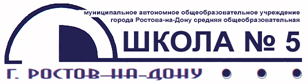 общеобразовательное учреждениегорода Ростова-на-Дону «Школа №5»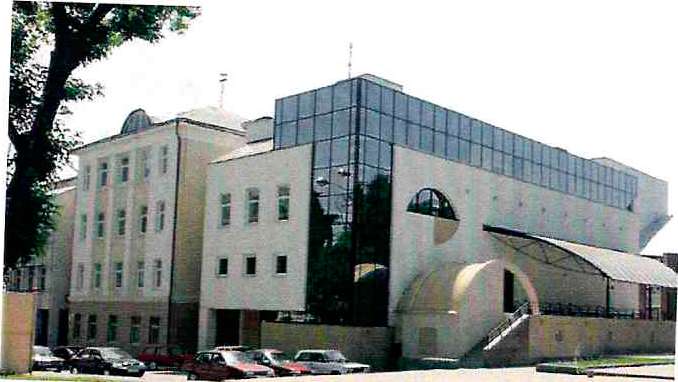 ОБРАЗОВАТЕЛЬНАЯШКОЛА № 5г. piktob-lin дону • • •ПРОГРАММА
2019-2020
©МАОУ «Школа №5» г. Ростова-на-ДонуВведениеОбщеобразовательная программа - комплекс основных характеристик образования (объем, содержание, планируемые результаты), организационно- педагогических условий и форм аттестации, который представлен в виде учебного плана, календарного учебного графика, рабочих программ учебных предметов, курсов, дисциплин (модулей), иных компонентов, а также оценочных и методических материалов.Основная общеобразовательная программа школы - учебно-методическая документация, определяющая рекомендуемые объем и содержание образования определенного уровня и(или) определенной направленности, планируемые результаты освоения образовательной программы, примерные условия образовательной деятельности, включая примерные расчеты нормативных затрат оказания муниципальных услуг по реализации образовательной программы.Образовательная программа МАОУ «Школа № 5» г. Ростова-на-Дону раскрывает содержание всех направлений деятельности образовательной системы школы на новом этапе ее модернизации, определяет механизмы достижения установленного уровня образования, совершенствует практику программно- целевого и сценарного вариантов управления школой, прогнозирует стратегию и тактику развития школы.Технология программного управления развитием школы способствует грамотному осуществлению проблемно-ориентированного анализа деятельности школы, ее отдельных звеньев, выделению четко сформулированного перечня проблем, становлению диагностических, реально достижимых целей, вплоть до составления операционного плана действий.Реализация образовательной программы уровней начального общего, основного общего и среднего общего образования предполагает систему управления по конечным результатам, что обеспечивает важный подход к информационному обеспечению, педагогическому анализу, планированию, организации, контролю и регулированию деятельности школы.Образовательная программа школы, по замыслу её составителей, обеспечивает не только качественное совершенствование всех видов планирования деятельности школы, но и, главное, создает условия для эффективной реализации намеченного.Обращаясь к концептуальным и методологическим основаниям построения образовательной программы, нельзя не отметить, что в ряду учебных предметов математика стоит особняком. В практике массовой школы обучение части предметов, в том числе и гуманитарных, связано преимущественно с двумя сторонами общего развития ребёнка: запоминанием и воспроизведением. В редких случаях добавляется интерпретация, как правило, не самостоятельная, а индуцированная. Единственным исключением является математика.         Целью обучения математике является развитие универсальных (общих) способностей, умений и навыков, являющихся основой существования человека в социуме. В этом смысле математика является главным гуманитарным учебным предметом.Изучение математики предполагает не только запоминание и воспроизведение, но и узнавание, и понимание, и анализ, и рефлексию. Даже выполнение рутинных преобразований способствует выработке такого качества, как собранность. Математика учит оптимизировать свои действия, вырабатывать и принимать решения, проверять действия, исправлять ошибки, различать аргументированные и бездоказательные утверждения.Разработка образовательной программы осуществляется в соответствии с рядом требований:реальность и конкретность целей и задач, сформулированных в программе; учет принципа оптимальности;определенность по срокам реализации, способам исполнения и формам контроля;учет наличных средств и имеющихся в распоряжении ресурсов;прогнозирование конечных целей и результатов с позиций устойчивого развития образовательной системы школы;сочетание коллегиальности и единоначалия в решении стратегических и тактических задач развития школы;оперативное управление работой по реализации федеральных государственных образовательных стандартов, программных материалов;своевременное корректирование деятельности исполнителей программы по результатам промежуточных и контрольных измерений на всех этапах реализации программы.Управление реализацией образовательной программы на уровнях начального общего, основного общего, среднего общего образования, допрофессиональной подготовки и дополнительного образования предполагает их обсуждение всем педагогическим коллективом, всем образовательным сообществом, наполнение предложенными ими видами деятельности, разработку плана мероприятий, предусмотренных в каждом блоке программы, контроль за ходом их выполнения и своевременную корректировку программы на основе данных педагогического мониторинга. Программа предполагают широкое участие коллектива в инновационной деятельности по ее реализации, получении и анализе промежуточных и конечных результатов, корректировке как самой программы, так и отдельных направлений развития образовательной системы школы, в ней предусмотренных. Они призваны обеспечить координацию организационных, мотивационных, управленческих, педагогических усилий всего коллектива для создания условий эффективного, устойчивого развития школы.Раздел 1:
Основные понятия, используемые в программе:
_________________________________________________образование - единый целенаправленный процесс воспитания и обучения, являющийся общественно значимым благом и осуществляемый в интересах человека, семьи, общества и государства, а также совокупность приобретаемых знаний, умений, навыков, ценностных установок, опыта деятельности и компетенции определенных объема и сложности в целях интеллектуального, духовно-нравственного, творческого, физического и (или) профессионального развития человека, удовлетворения его образовательных потребностей и интересов;воспитание - деятельность, направленная на развитие личности, создание условий для самоопределения и социализации учащегося на основе социокультурных, духовно-нравственных ценностей и принятых в обществе правил и норм поведения в интересах человека, семьи, общества и государства;обучение - целенаправленный процесс деятельности учащихся по овладению знаниями, умениями, навыками и компетенцией, приобретению опыта деятельности, развитию способностей, приобретению опыта применения знаний в повседневной жизни и формированию у учащихся мотивации получения образования в течение всей жизни;уровень образования - завершенный цикл образования, характеризующийся определенной единой совокупностью требований;федеральный государственный образовательный стандарт - совокупность обязательных требований к образованию определенного уровня, утвержденного федеральным органом исполнительной власти, осуществляющим функции по выработке государственной политики и нормативно-правовому регулированию в сфере образования;общее образование - вид образования, который направлен на развитие личности и приобретение в процессе освоения основных общеобразовательных программ знаний, умений, навыков и формирование компетенции, необходимых для жизни человека в обществе, осознанного выбора профессии и получения профессионального образования;дополнительное образование - вид образования, который направлен на всестороннее удовлетворение образовательных потребностей человека в интеллектуальном, духовно-нравственном, физическом и (или) профессиональном совершенствовании и не сопровождается повышением уровня образования;учащийся - физическое лицо, осваивающее образовательную программу начального общего, основного общего, среднего общего образования;образовательная деятельность - деятельность по реализации образовательных программ;педагогический работник - физическое лицо, которое состоит в трудовых, служебных отношениях с организацией, осуществляющей образовательную деятельность, и выполняет обязанности по обучению, воспитанию учащихся и (или) учреждения образовательной деятельности;11)            направленность (профиль) образования – ориентация образовательной программы на конкретные области знания и (или) виды деятельности, определяющая ее предметно-тематическое содержание, преобладающие виды учебной деятельности учащихся и требования к результатам освоения образовательной программы;12)            средства обучения и воспитания – приборы, оборудование, включая спортивное оборудование и инвентарь, инструменты (в том числе музыкальные), учебно-наглядные пособия, компьютеры, информационно-телекоммуникационные сети, аппаратно-программные и аудиовизуальные средства, печатные и электронные образовательные и информационные ресурсы и иные материальные объекты, необходимые для организации образовательной деятельности;13)            качество образования – комплексная характеристика образовательной деятельности и подготовки учащихся, выражающая степень их соответствия федеральным государственным образовательным стандартам, в том числе степень достижения планируемых результатов образовательной программы;14)               отношения в сфере образования – совокупность общественных отношений по реализации права граждан на образование, целью которых является освоение учащимися содержания образовательных программ (образовательные отношения), и общественных отношений, которые связаны с образовательными отношениями и целью которых является создание условий для реализации прав граждан на образование;15)              участники образовательных отношений – учащиеся, родители (законные представители) несовершеннолетних учащихся, педагогические работники и их представители, учреждения, осуществляющие образовательную деятельность;16)              конфликт интересов педагогического работника – ситуация, при которой у педагогического работника при осуществлении им профессиональной деятельности возникает личная заинтересованность в получении материальной выгоды или иного преимущества и которая влияет или может повлиять на надлежащее исполнение педагогическим работником профессиональных обязанностей вследствие противоречия между его личной заинтересованностью и интересами учащегося, родителей (законных представителей) несовершеннолетних учащихся.Раздел 2:Концептуальные ориентиры развития образовательной системы школы № 5
__________________________________________________
ПЕДАГОГИЧЕСКИЕ ОСНОВЫ ЦЕЛЕПОЛАГАНИЯОБРАЗОВАТЕЛЬНОЙ ПРОГРАММЫ ШКОЛЫ___________________________________________На современном этапе развития общества образование рассматривается в качестве механизма общественного развития России, механизма консолидации общества, важнейшего условия построения гражданского общества, богатого и развитого государства. Эта общественная сущность образования побуждает по- новому посмотреть и на дальнейшее развитие образовательной системы школы, его более целенаправленную ориентацию на учебную, культурную и социальную самореализацию каждого ребенка, педагогическую поддержку его личности, развития, формирование гражданского самосознания. Социокультурные, цивилизационные условия нашего времени выдвинули ряд тенденций развития образования, имеющих немаловажное значение и для определения направлений дальнейшего развития школы:усиление общекультурной и гуманитарной направленности образования, преодоление его повышенной технократической ориентации;использование возможностей образования для формирования гражданственности, правовой, психологической, экономической и экологической культуры личности;актуализация коммуникативной, социальной функции образования, повышение роли коммуникативной культуры как компонента образования;усиление "человекосберегающих" функций образования, направленных на сбережение и укрепление физического и психического здоровья ребенка;фундаментализация, информатизация образования;гуманизация и демократизация образования.В связи со сказанным, важнейшей целью школы № 5 становится создание гибкого механизма формирования и выполнения социального заказа на удовлетворение образовательных услуг в интересах личности, семьи, учреждений науки и культуры, высшего образования, общества и государства. В этих условиях школу мы рассматриваем как открытую социальную систему, основной функцией которой является предоставление качественного образования. При этом под образованием мы понимает процесс и результат обучения, развития и воспитания каждого ребенка в соответствии с его возможностями, способностями и личностными устремлениями, т.е.:уровень знаний, соответствующий федеральному государственному образовательному стандарту по всем направлениям подготовки и обладающий такими качественными характеристиками, как полнота, глубина, гибкость, свернутость, развернутость, доказательность и др.;сформированную гибкую и динамичную систему предметных и универсальных умений;сформированный опыт социального поведения, общения, самовоспитания,рефлексии; учебной, культурной и социальной самореализации; экологическая культура личности;развитие основных психических функций (интеллекта, эмоций, воли, работоспособности, внимания, памяти, психомоторики и др.);креативность, развитие творческих способностей;здоровье, физическое развитие, здоровый образ жизни.Одновременно школу мы рассматриваем как живой, развивающийся организм, своеобразную социально-образовательную систему, для нормальной жизнедеятельности которой необходим ряд четко организованных, обеспечивающих ее жизнедеятельность условий: санитарно-гигиенических, психологических, организационно-педагогических, материально-технических и др. Как всякая система, в том числе и антропогенная, т.е. созданная человеком, Школа обладает определенной уникальностью, специфическими особенностями взаимодействия субъектов, ее составляющих (учащихся, учителей, администрации, служащих) в целом и в каждой "образовательной нише", в частности: своим, присущим только ей. интеллектуально-образовательным фоном, особыми поведенческими реакциями, базовыми нравственными и профессиональными ценностями; развивается по особым, присущим ей внутренним закономерностям.С практической точки зрения школа должна закладывать такой уровень, структуру и содержание образовательной деятельности, при которой все ее выпускники были бы затребованы системой общественной практики: получение высшего или среднего профессионального образования, трудоустройство в соответствии со своими способностями, интересами и профессиональными предпочтениями. Формируя у учащихся правильное отношение к здоровью, среде жизнедеятельности, ценностям образования и культуры, создавая вокруг них пояс гуманитарной безопасности, мы обеспечиваем социализацию ребенка и одновременно создаем механизм формирования и сохранения демографического ресурса региона. При этом школа должна обеспечивать условия равного старта и равных возможностей получения желаемого уровня и качества образования для каждого ребенка независимо от этнической и социальной принадлежности. На это и направлено комплектование классов на старте каждой нового уровня образования.В качестве ведущего направления дальнейшего развития школы избрано создание гуманистически ориентированной системы образования, реализуемой на нескольких уровнях: на уровне всей системы образования; на уровне учебного и воспитательного процессов; на уровне отдельных содержательных траекторий образования; на уровне деятельности каждого учителя. Критериями гуманизации образования в школе, по которым в дальнейшем можно оценивать реальность и результативность процессов гуманизации образования, мы считаем:выбор ведущей идеи образования, определение характерологических признаков школы с позиций гуманистического подхода к образованию;формулирование ценностных ориентаций, ведущей и вспомогательных целей на основе гуманистических идей;разработка теоретических основ развития школы с гуманистических позиций, провозглашение открытости, внимания к личности учащегося и педагога, интереса к их проблемам и устремлениям, личностно-гуманной ориентации концептуальных и научно-педагогических разработок; • принятие и реализация идей ценностно-смыслового равенства взрослого и ребенка, учителя и учащегося, понимание двудоминантности педагогических процессов, учет жизненных смыслов, установок и потребностей как учащегося, так и учителя;формулирование и корректировка целей обучения, воспитания и развития личности с учетом реальной педагогической практики, полученных результатов и оптимальности условий педагогической деятельности;понимание и признание трехстороннего характера образования как обучения, воспитания и развития личности с приоритетом воспитательных и развивающих функций;конструирование каждым учителем индивидуально-личностно-ориентиро- ванной модели собственной педагогической деятельности;предоставление каждому учащемуся и педагогу возможности самореализации в образовательном процессе школы: для учащегося - возможность определять содержание и направление своей учебно-познавательной деятельности, участия в культурных, учреждениях дополнительного образования, клубах, кружках, обществах, видах творческой деятельности и получении дополнительного образования, а для учителя - свобода реализации своей научно-методической системы и образовательных технологий, собственной позиции в обучении, воспитании и развитии личности учащегося, ценностно-смысловое отношение к знаниям;одновременно увеличение степени индивидуальной ответственности педагога за результаты его педагогической деятельности, за уровень своей профессио- нально-педагогической компетентности;наличие у учителя комплекса научно-практических знаний о возрастных особенностях детей, закономерностях их развития, умение использовать их в своей деятельности;реализация здоровье сберегающих аспектов в деятельности школы: сохранение и укрепление экологии образовательного пространства, экологии личности; понимание школы как своеобразной социально-образовательной экосистемы; охрана личности ребенка и педагога, их здоровья и психофизического состояния на всех уровнях: физиологическом, психическом, социальном, нравственном и др.;организация деятельности каждого учителя в границах гуманитарной парадигмы: сотрудничество, диалоговость, проблемность, аналитическая направленность педагогической деятельности, терпимость, ориентированность на человека;усиление культурологической основы образования в деятельности учителя и учащегося;способность учителя, администратора, учащегося к саморефлексии и рефлекции, умение адекватно оценить свои действия и поступки, действия и поступки других.Образовательная деятельность школы на новом этапе развития образования строится в соответствии со следующими принципами:принцип научно-педагогической обоснованности образовательной деятельности школы: осмысление с концептуальных, психолого-педагогических, школо- ведческих, управленческих позиций процессов, сопровождающих развитие школы - синтез наукоориентированной практики и практикоориентированной науки;принцип стратегической направленности и прогностичности образования: ориентация на решение стратегических и долгосрочных проблем жизнедеятельности школы; четкое видение ориентиров образовательной политики; построение плана, программы, направленных на поиск и реализацию новых инновационных идей, приоритетных для школы;принцип системного подхода: восприятие образовательной системы школы как целостной, развивающейся, самоорганизующейся системы; ориентация участников образовательного процесса на достижение интегративных целей;принцип личностно-ориентированного подхода: реализация идей гуманистической педагогики; обеспечение в школы благоприятной среды для личного роста учащихся и учителей; ориентация на развитие и саморазвития личности; ситуационный и оптимизационный подходы в обучение и воспитании учащихся;принцип поисковой, творческой, исследовательской направленности деятельности: направленность образовательного процесса не только на результат, но и на процесс, факторы и условия, приводящие к данному результату; подход к организации любого вида деятельности учащегося как к исследованию, разрешению проблемной ситуации, отысканию собственного способа решения задачи; подход учителя к профессиональной деятельности как к педагогическому исследованию;принцип методической оснащенности образовательного процесса: грамотное применение соответствующих методических средств и технологий, постоянное обогащение и пополнение этого банка средств; овладение технологиями образования на операционно-методическом и др. уровнях;принцип адаптивности, адресности разрабатываемых на всех уровнях функционирования школы направлений деятельности: конкретизация личностно- ориентированных и ситуационных подходов, гибкость, мобильность образовательных программ;принцип конструктивной направленности деятельности школы, экономичности и ресурсосбережения: конструирование целостной модели школы, образовательного процесса, образовательной среды, системы управления.Образовательная программа предусматривает разработанные ранее направления, цели и задачи образования, спроектированное содержание образования, этапы обучения, реализация которых требует обеспечения организационных, научно-методических, кадровых, мотивационных, нормативно-правовых, финансово-экономических и др. условий.Для успешной реализации программы она должна обладать некоторыми качествами:соответствие образовательным запросам личности и потребностям общества;обоснованностью теоретических позиций;гибкостью внедрения образовательных процедур и операций;надежностью методического и материально-технического обеспечения;профессиональной грамотностью и практическим опытом педагогических и управленческих кадров;согласованностью деятельности всех субъектов образовательной деятельности.СИСТЕМА МЕТОДИЧЕСКИХ ДЕЙСТВИЙ, СОЗДАЮЩАЯ УСЛОВИЯ ИНТЕЛЕКТУАЛЬНОГО РАЗВИТИЯ УЧАЩИХСЯ__________________________________________________________________Важнейшим направлением деятельности школы является становление обновленной, целостной воспитательной системы. Несмотря на то, что в настоящее время воспитательные проблемы не рассматриваются с позиции "школоцентризма", возлагавшего практически все воспитательные функции на школу сложные семейные условия, во многом негативное влияние Среды, наступление массовой, преимущественно низкопробной культуры делают школу ведущим субъектом воспитания, что в значительной степени повышает меруответственности за результаты воспитательной работы.На данном этапе развития школы возникла потребность усовершенствования организационной структуры, содержания, форм, технологий воспитательного процесса. Он должен стать специально организованной системой, направленной на создание образа школы как педагогической модели гражданского общества, ориентированной на создание педагогами и обучающимися демократического уклада жизнедеятельности школы, создание органов ученического самоуправления обеспечение в школы доброжелательной, открытой гуманитарной среды. Воспитательная система школы должна объединить усилия практических психологов, социальных педагогов, классных воспитателей, всего педагогического коллектива на педагогическую поддержку процесса самопознания, самореализации и самоопределения личности каждого учащегося, создание адаптивной образовательной Среды, формирование "образа школы", закреплении традиции, обычаев, норм и уклада жизнедеятельности, определенного ' культурного фонашколы.Воспитание мы рассматриваем как деятельность школы, всего содружества педагогов учащихся, вспомогательного персонала по развитию духовного мира ребенка подростка, юноши и девушки, направленную на оказание каждому из них педагогической поддержки в самоформировании его нравственного образа. Гуманистическая педагогика ориентирует нас на такие воспитательные действия, которые позволяют выявлять и пробуждать лучшие личностные качества человека - его сознание, смысл жизни, ценностные ориентации, переживания. Большое значение в настоящее время придается выбору воспитательной стратегии, которая должна носить личностно-ориентированный характер и дополняться разработкой индивидуальных воспитательных маршрутов.Современные воспитательные задачи школы мы видим в следующем:обогащение культурно среды школы;актуализация гуманно-защитных и культурно-воспитательных функций образования;выявление жизненных проблем учащихся и включение их в содержание образования;востребование духовности, субъективности и гражданственности личности;изменение бытия детей в школе и социуме на основе включения их в проектирование и организацию собственной жизни, самоуправление, культурное творчество и обустройство школьной жизни, осуществление жизнетворческих моделей воспитания;реализация принципа открытости воспитания социуму; проблемам общественной жизни, воспитание социальных навыков, нравственных и гражданских качеств;осуществление всей воспитательной работы на основе требований общечеловеческой нравственности и гражданского самосознания, применения мягких технологий воспитания.Исходя из целей воспитания и природы воспитательного процесса сформулированы ведущие принципы воспитания (Л.Д. Столяренко, С.И. Самыгин):ориентация на ценностные отношения - внимание педагога на формирующиеся отношения воспитанника к социально-культурным ценностям (человеку, природе, обществу, труду, познанию и др.) и ценностным основам жизни (добру, истине, красоте);принцип субъектности - максимальное содействие развитию способностей ребенка сознавать свое "я" в связях с другими людьми и миром, осмысливать свои действия, предвидеть их последствия для других людей и своей судьбы, производить осмысленный выбор жизненных решений;признание неповторимости, уникальности личности каждого ребенка, признание за ребенком права на существование таким, как он есть, уважение его истории жизни, признание ценности его жизни;"Союз трех принципов воспитания, - по мнению авторов, - придает воспитанию гармонически сочетающиеся характеристики: философическую, диалогическую, этическую. Они не могут существовать одна без другой, точно так же, как реализация одного из названных принципов современного воспитания в оторванности от других невозможна".Воспитательную систему школы мы рассматриваем как систему открытого воспитания, для которой присущи следующие черты:личность учителя и учащегося являются субъектами педагогического взаимодействия, они открыты для постоянного обновления новыми смыслами - знаний, отношений, пониманий;воспитание не должно давать готовые "рецепты" и образцы поведения, а предлагать многообразные варианты, позволяющие ребенку выбирать, исходя из внутренней позиции личности;в открытом воспитании общественное мнение коллектива мы рассматриваем не как средство торможения, выравнивания и подавления личности, а как средство групповой поддержки, совместного оценивания и переживания личных и групповых достижений, успеха или неудачи в человеческой атмосфере близости, теплоты и единства;вся воспитательная система направлена на педагогическую поддержку самоутверждения, самореализации и самоопределения личности, она опирается прежде всего на внутренние источники развития личности;воспитатели не "программируют" свойства личности учащегося в соответствии с принятыми нормативами, а актуализируют природосообразные, интеллектуально- нравственные задатки личности;цели воспитания мы не ограничиваем государственным заказом, а расширяем потребностями в воспитании, которые проявляют сами гимназисты, их родители, учителя;мы ориентируем нашу воспитательную систему не на всестороннее, а на разностороннее развитие личности, которое способно охватить все имеющиеся у человека задатки и способности, но не навязывать те, к которым он не испытывает склонности;воспитательная система школы провозглашает приоритет воспитания, ориентированного на личность ученика над воспитанием, ориентированным на усвоение знаний о необходимых формах поведения.Воспитательная система школы ориентирована на гуманистическую парадигму личностно-ориентированного воспитания. Организуя деятельность школы на основе принципов гуманизации, мы придерживаемся следующих принципов:разрабатывая концептуальные основы развития воспитательной системы школы, мы в качестве ведущей идеи избрали идеи гуманистической педагогики и психологии - идеи созидания Человека. В связи с этим основным направлением формирования профессиональных установок и ценностных ориентаций сотрудников школы (администрации, учителей, классных воспитателей, вспомогательного персонала) мы считаем открытость, внимание к каждому ученику, учителю, интерес к проблематике человека, стремление глубже проникнуть в закономерности, по которым протекает развитие индивидуальности ребенка;важной задачей школы мы считаем воспитание у каждого сотрудника школы личностно-гуманной ориентации как базового компонента в структуре его профессиональной компетентности. Критерием оценки гуманистичности каждого действия, каждого поступка педагога мы считаем прогноз или анализ его последствия с точки зрения его воздействия на личность ребенка, принятие воспитателем идеи ценностно-смыслового равенства педагога и воспитанника;проект воспитательной системы школы, цели воспитания и развития личности мы направляем на создание индивидуально-личностно-ориентированной модели педагогической деятельности, построение персонифицированного, субъективизированного содержания воспитательного процесса, который ориентирован на жизненные и познавательные проблемы, потребности, интересы конкретных учащихся. Гуманистическая направленность воспитательных целей должна проявляться в проектировании динамики развития личности, ее индивидуальности, способности к самовоспитанию, саморазвитию, самооценке;в основу деятельности нашей педагогической системы положен приоритет воспитательных целей над целями обучения, что не исключает внимания к качеству образования, получаемого обучающимися. Образовательная деятельность школы должна быть направлена на развитие индивидуальности каждого учащегося, раскрытие его подлинной человеческой сущности, его нравственного стержня. Процесс обучения мы расцениваем как "могущественный орган воспитания" (К.Д. Ушинский). Воспитание и обучение мы рассматриваем как диалогическое, двустороннее взаимодействие представителей двух поколений на основе освоения и преобразования человеческой культуры, сотворчества, сотрудничества, сопереживания. Учебный процесс должен предоставлять каждому гимназисту и педагогу возможность самореализоваться в сфере образования. Мы пытаемся создать такую систему образования, когда каждый гимназист сможет сам определить свою социально-образовательную нишу, в которой он будет чувствовать себя комфортно, в которой будут действовать стимулы, обеспечивающие развитие способностей и творческого потенциала ребенка;большое значение в образовательно-воспитательной системе школы мы придаем здоровье сберегающим аспектам педагогической деятельности. Центральным в оценке деятельности школы мы считаем критерий здоровья – физического, эмоционального, психического, интеллектуального. Подлинно гуманной мы считаем педагогическую систему, не допускающую негативных индивидуально- личностных воздействий на любом уровне – физическом, психическом, социальном и др., обеспечивающую сохранение, укрепление и развитие здоровья ребенка;важным критерием гуманизации воспитательной системы мы считаем качество отношений, которые складываются в этой системе. В гуманистически ориентированном воспитательном процессе приоритетным мы считаем развитие личности, а ведущей установкой – направленность на взаимопомощь, взаимосовершенствование всех участников педагогического процесса, на развитие субъектно-субъектных отношений, на ценностно-смысловое взаимодействие;определяющим фактором воспитания мы считаем качество культурно- образовательной среды, ее воспитывающий потенциал, обогащающий среду жизнедеятельности ребенка, выполняющий гуманитарно-защитные, социально- терапевтические, коррекционно-развивающие функции. По принципу обеспечения основного воспитательного процесса воспитательную систему школы мы относим к культурно-созидательной модели воспитательного пространства, воспитательная стратегия которой изложена в данном разделе нашего проекта.ПОСТРОЕНИЕ ОБРАЗОВАТЕЛЬНОЙ ДЕЯТЕЛЬНОСТИ НА ОСНОВЕСОВРЕМЕННЫХ ОБРАЗОВАТЕЛЬНЫХ ТЕХНОЛОГИЙ__________________________________________________________________Результативность деятельности школы практически по всем направлениям - реализация обновленного содержания образования, достижение поставленных целей и задач, наконец, реализация общей концепции развития во многом зависит от избранных педагогических технологий. Для школы необходим выбор таких технологических подходов, которые бы создавали оптимальные условия для реализации прогнозируемых целей и задач общего образования и соответствовали концепции развития образования. Необходимость более активного внедрения в учебный процесс школы современных образовательных технологий диктуется необходимостью модернизации самого процесса обучения, а не его внешних структур (управления, ступеней образования, типа образовательного учреждения), что, в свою очередь, обусловлено изменением самих целей и задач гимназического образования. Современные образовательные технологии предоставляют реальную возможность повысить эффективность процесса обучения и развития личности по всем параметрам, указанным выше, позволяют обеспечить принцип целостности всего образовательного процесса в школы, гармонического взаимодействия всех элементов педагогической системы как по вертикали (четверть, учебный год, весь период обучения), так и по горизонтали (по всем учебным дисциплинам одновременно).Под образовательной технологией принято понимать последовательность действий и систему процедур, используемых учителем для перевода содержания образования на способ его изучения, освоения и применения на практике учащимися. В современной педагогической литературе (В.Т. Фоменко) выделяют различные уровни функционирования образовательных технологий: на уровне обучения в целом, на уровне педагогических систем, на уровне организационных форм и методов обучения, на уровне отдельных видов работ. Применительно к образовательной системе школы мы будем говорить о функционировании образовательных технологий на уровне педагогической системы школы; на уровне педагогической деятельности отдельных кафедр (математического, естественнонаучного, гуманитарного образования) и на уровне опыта каждого учителя. При этом мы будем придерживаться концепции "ансамблевости" технологий, реализуемых на каждом из этих уровней, их сочетаемости, поскольку оптимальное влияние на процесс обучения и развития личности могут оказывать лишь гармонично подобранные технологии, не противоречащие друг другу и соответствующие идее построения гуманистически ориентированной системы образования.Как известно, каждая достаточно хорошо разработанная технология имеет несколько составляющих ее компонентов: научно-теоретический, информационный, инструментальный, методический и социально-педагогический. В разделе комплексно-целевой программы, раскрывающей направления деятельности по повышению профессионально-педагогической квалификации учителей, освещены все аспекты внедрения образовательных технологий по указанным выше критериям.Мы считаем возможным внедрение в образовательный процесс школы большинства из известных в педагогической литературе технологий. При выборе тех или иных технологий образования мы будем руководствоваться следующими критериями:• метакритерий, предполагающий учет, с одной стороны, концептуального замысла развития школы, целей и задач, в нем сформулированных, а, с другой стороны, психолого-педагогических закономерностей и принципов, положенных в основу той или иной образовательной технологии;критерий целесообразности, который предполагает выбор технологии в зависимости от конкретной дидактической цели и оптимальных условий, необходимых для ее решения;критерий предметности, ориентирующий на учет специфики содержания учебной дисциплины, применяемых в ней научных методов и далее изучаемых в данный момент темы, раздела, блока, модуля;критерий сочетаемости, "ансамблевости" технологий;критерий оптимальности по времени, усилиям учителя и учащихся, наличия материально-технической базы и т.д.;учебный критерий, т.е. учет учебно-познавательных возможностей учащихся, имеющихся у них базовых знаний, мотивации и т.д.;методический критерий - учет уровня подготовленности учителя к реализации на практике данной образовательной технологии.Учитывая все сказанное, в качестве такого "ансамбля" технологий школа избирает технологии развивающего, личностно-ориентированного обучения: проблемного, диалогово-дискуссионного, игрового, развивающего обучения. В школы значительно расширится применение информационных технологий, дистанционного обучения; сетевое взаимодействие общеобразовательных организаций, многие из других технологических подходов будут использованы в качестве "поддерживающих" указанные выше технологии.Рассматривая образование как процесс и результат обучения, воспитания и развития личности, образовательная программа школы предусматривает и условия интеллектуального и психического развития личности учащегося, формирующие его творческие способности, эвристический стиль мышления, общую культуру мышления. Широкое использование развивающих образовательных технологий обеспечивает в определенной степени решение этой задачи; однако не менее необходимо и диагностическое исследование способностей учащихся на разных этапах их развития, и введение курсов интеллектуального творчества, и организация клубов, лабораторий, обществ в соответствии с интересами, профессиональными ориентациями и способностями каждого учащегося.	РАЗВИТИЕ СИСТЕМЫ ПЕДАГОГИЧЕСКОГО МОНИТОРИНГА______________________________________________________________Педагогический мониторинг в настоящее время рассматривается как:система диагностических и контролирующих мероприятий;система сбора, обработки, хранения и распространения информации;самостоятельная функция управления образовательным процессом;средство выявления и отслеживания педагогической деятельности;регулярное отслеживание качества образования.В образовательной системе школы мониторинг мы рассматриваем как систему организации, сбора, обработки, хранения и распространения информации о функционировании образовательной системы школы, ориентированную на информационное обеспечение управления, корректировку и прогнозирование развития школы.Функции педагогического мониторинга в образовательной системе школы мы видим в следующем:экспертное оценивание результатов развития образования: содержания образования, деятельности воспитательной системы, системы педагогических и управленческих кадров и т.д.;последовательное, систематическое отслеживание качества образования на всех этапах обучения, исследование его динамики (положительной или отрицательной), введение своевременных корректив;измерение уровня профессионально-педагогической квалификации учительских и управленческих кадров, динамики развития педагогического мастерства;анализ и оценка материально-технической базы школы, оснащенности ее кабинетов, спортивных залов, библиотеки, перспективное планирование ееразвития;исследование социальных запросов населения на соответствующие уровни ипрофили образования;изучение и оценка инновационной деятельности школы и ее эффективности. Таким образом, система мониторинга должна представлять администрации школы и всем потребителям информации достаточно точную, объективную, обобщенную и проанализированную информацию о сильных и слабых сторонах развития школы, обеспечивая возможность внесения своевременных корректив в ее деятельность.В развитии системы педагогического мониторинга школы мы придерживаемся ряда принципов организации его деятельности (А.Н. Майоров):целостность;оперативность;приоритет управления;соответствие целей мониторинга средствам его организации;научная обоснованность;прогностичность;непротиворечивость;разнообразие.В службу мониторинга входит администрация школы, педагог-психолог, социальный педагог, классные руководители, заведующие предметнымикафедрами и секциями.Источниками информации служат все субъекты образовательной системышколы: обучающиеся, учителя, родители, социум и т.д.Обработка информации осуществляется с использованием методовматематической статистики и визуализации полученных результатов.Хранение информации осуществляется на электронных носителях, в видетекстов, графиков, гистограмм, таблиц и т.д.Пользователями информации являются все субъекты управления школой, обучающиеся, родители, общественность, вышестоящие органы управленияобразованием.	Для школы мы считаем возможным использовать следующие формы мониторинга:информационный, который позволяет получать и накапливать информацию о качестве образовательной деятельности школы;базовый, целями которого является выявление наиболее острых проблем и негативных явлений в развитии школы;проблемный, который мы используем для анализа наиболее актуальных проблем и процессов образования (например, обновление воспитательной системы школы, внедрение современных педагогических технологий и др.).В процессе проведения мониторинга служба мониторинга школы стремится обеспечивать следующие его качественные показатели:объективность, т.е. соответствие данных реальным педагогическим процессам;точность, т.е. максимальная приближенность к истинному состоянию того или иного направления в деятельности школы;полноту, т.е. охват исследуемого педагогического явления с разных сторон, использование нескольких критериев для оценивания его качества;систематизированность, т.е. обобщенность, структурированность информации, полученной из разных источников;оптимальность выводов, т.е. использование полученной информации с максимальной результативностью;доступность, т.е. приемлемость информации для педагогических выводов и принятия решений, реальность проведения измерений имеющимися средствами;оперативность, т.е. своевременность принятия решений по результатам мониторинга.При организации и проведении мониторинга мы учитываем возможность субъективных ошибок оценивания и стремимся их устранить в процессе организации измерений. К ним мы относим:ошибку "великодушия" или "снисходительности", которая проявляется в вынесении респондентами завышенных оценок исследуемого явления (это мы наблюдали при оценке работы классных руководителей);ошибку "центральной тенденции", проявляющуюся в стремлении избежать крайних оценок - резко отрицательных или крайне положительных (эту ошибку служба мониторинга отметила при изучении уровня владения учителей теми или иными малознакомыми образовательными технологиями);ошибку "ореола", связанную с известной предвзятостью по отношению к некоторым лицам (положительное личностное отношение, не позволяющее дать по каким-либо критериям отрицательные оценки, например, при оценке деятельности уважаемого всеми администратора);ошибку "контраста", когда одни критерии оцениваются по контрасту с другими, например критерии воспитанности и обученности учащегося);ошибку "близости", не позволяющую ставить отрицательные оценки хорошо знакомым, известным своими положительными качествами лицам (при оценке педагогической квалификации учителей, например);"логические ошибки", которые проявляются при оценивании логически связанных между собой характеристик (например, высоко оценивая знания ученика, учителя также высоко оценивают и его умения, хотя они не всегда могут быть такими же высокими).В системе школьного мониторинга мы выделяем несколько уровней: первый уровень: уровень самооценки учащимися своих учебных достижений или, например, степени воспитанности по предложенным критериям; уровень самооценки педагогами своих профессиональных и личностных качеств; второй уровень: мониторинг в системе "учитель - ученик" - отслеживание учителем качества знаний и умений учащихся в процессе текущего, тематического и итогового контроля;третий уровень: мониторинг в системе "учитель, классный руководитель, педагог- психолог - ученический классный коллектив";четвертый уровень: мониторинг качеств профессиональной деятельности учителей администрацией школы;пятый уровень: системный мониторинг в процессе лицензирования и аккредитации школы;шестой уровень: системный мониторинг экспертной комиссией в процессе лицензирования и аккредитации школы.В систему мониторинга включены следующие направления:анализ социальных условий функционирования образовательной системы школы;анализ содержания образования;диагностика качества образования;психодиагностика;экспертиза уровня профессионально-педагогической квалификации учителей;диагностика состояния здоровья;анализ уровня воспитанности учащихся.УСЛОВИЯ РЕАЛИЗАЦИИ ОБРАЗОВАТЕЛЬНОЙ ПРОГРАММЫ ___________________________________________________________________Реализация образовательной программы школы предполагает включение социальных педагогических механизмов, управляющих и регулирующих процесс решения целей и задач, поставленных этой программой, создающих условия для оптимального использования всех педагогических, учебно-методических, материально-технических, кадровых, информационных, финансовых и др. средств, направленных на образовательно-воспитательную деятельность школы.Образовательная программа школы ежегодно корректируется с учетом развития психолого-педагогической науки, техники, культуры, экономики, технологий и социальной сферы, в соответствии с рекомендациями по обеспечению гарантии качества в общем образовании.Большое значение для успешной реализации образовательной программы является ее легитимизация, т.е. общественное признание, обоснование и принятие программы всеми субъектами образовательной деятельности, их согласованность в реализации на основе демократических принципов управления.Для анализа качества реализации образовательной программы в школы создана система педагогического мониторинга, с помощью которого на основе факторного анализа проводится исследование, обобщение и педагогическая интерпретация эффективности деятельности всей образовательной системы и ее отдельных звеньев.Анализ качества реализации образовательной программы школы осуществляется по трем направлениям:Оценка реального состояния образовательной системы школы на основе данных педагогического мониторинга по заданной системе показателей и индикаторов:качество получаемого образования (по предметам, классам, параллелям, ступеням, школы в целом);качество педагогической деятельности;анализ содержания предоставляемого образования;материально-техническая база школы;качество управленческой деятельности;уровень воспитанности учащихся и т.д.Определение нормативного состояния образовательной деятельности школы:Федеральный государственный образовательный стандарт;содержание образовательной программы;нормативные требования к знаниям и умениям учащихся;требования к организации и результатам деятельности воспитательнойсистемы школы и т.д.Определение степени расхождения между реальными и нормативными показателями в образовательной деятельности школы, на основе которых вырабатываются управленческие решения и корректируется образовательно- воспитательная деятельности школы.Интегративным результатом реализации образовательной программы школы выступает комфортная развивающая образовательная среда:обеспечивающая высокое качество образования, его доступность, открытость и привлекательность для учащихся, их родителей (законных представителей) и всего общества, духовно-нравственное развитие и воспитание учащихся;гарантирующая охрану и укрепление физического, психологического и социального здоровья учащихся;комфортная по отношению к обучающимся и педагогическим работникам, специалистам и персоналу школы.В целях обеспечения реализации образовательной программы в школе исполняются:Требования к кадровым условиям (укомплектованность; уровень квалификации; непрерывность профессионального развития);Финансово-экономические условия (исполнение ФГОС; нормативное подушевое финансирование; обеспечение содержания имущества; использование дополнительных источников получения финансовых средств и пр.);Материально-технические условия (санитарно-гигиенические нормы, пожарная и электробезопасность; охрана труда; сроки и объемы текущего ремонта; инфраструктура; и пр.);Информационно-образовательная среда (компьютеры, базы данных, коммуникационные каналы, программные продукты и др.);Учебно-методическое и информационное обеспечение.Сетевая форма реализации образовательной программы обеспечивает возможность освоения учащимся образовательной программы с использованием ресурсов нескольких организаций, осуществляющих образовательную деятельность. В реализации образовательных программ с использованием сетевой формы наряду с учреждениями осуществляющими образовательную деятельность, также могут участвовать научные учреждения, медицинские учреждения, учреждения культуры, физкультурно-спортивные и иные учреждения, обладающие ресурсами необходимыми для осуществления обучения, проведения учебной и производственной практики и осуществления иных видов учебной деятельности, предусмотренных соответствующей образовательной программой.             Использование сетевой формы реализации образовательных программ осуществляется на основании договора между учреждениями, которые совместно разработали и утвердили реализуемое образовательной программы.Возможна реализация образовательных программ с применением электронного обучения и дистанционных образовательных программ технологий в соответствии с действующим законодательством.Обучение в различных формах получения общего образования организуется в соответствии   с общеобразовательными программами, обеспечивающими реализацию федерального государственного образовательного стандарта с учетом образовательных потребностей и запросов учащихся.При освоении основных общеобразовательных программ начального общего, основного общего и среднего (полного) общего образования в формах, предусмотренных законодательством, совершеннолетний гражданин или родители (законные представители) несовершеннолетнего учащегося знакомятся с уставом школы, учебным планом, программами учебных предметов, требованиями федерального государственного образовательного стандарта, нормами оценки знаний учащегося по каждому предмету учебного плана, иными документами регламентирующими организацию образовательного процесса по избранной форме обучения, а также с нормативными документами, регламентирующим проведение государственной (итоговой) аттестации, в том числе в форме единого государственного экзамена.	Общеобразовательные программы реализуются в школе, в том числе и для обучающихся с ограниченными возможностями здоровья.К основным показателям оценки качества реализации образовательной программы мы относим:Образовательные.Динамика показателей уровня обученности учащихся.Количество продуктов творческой деятельности учащихся (победители олимпиад, соревнований, конкурсов и т.д.).Количество учащихся, награждаемых за успехи в учебе медалями, грамотами, похвальными листами, именными стипендиями и т.д.Данные о жизненной карьере выпускников школы.Профессионально-педагогические.Квалификационные характеристики педагогического корпуса школы и его динамика.Количество продуктов творческой деятельности педагогов (авторские программы, освоение современных педагогических технологий, конкурсы профессионального мастерства и т.д.).Наполненность инновационного банка школы.Образовательные проекты школы и качество их реализации.Социальные.Оптимизация рынка образовательных услуг школы.Рост уровня социальной защищенности учащихся и педагогов.Динамика правонарушений.Состояние здоровья учащихся.Показатели социальной адаптации выпускников (поступление в вуз, трудоустройство).Психологический комфорт воспитанников школы.Охват горячим питанием.Управленческие.Уровень мотивации и стимулирования всех субъектов образовательного процесса.Уровень сформированности системы информационного обеспечения школы (делопроизводство, компьютерная база мониторинга и т.д.).Уровень аналитической культуры управления.Степень рациональной организации воспитательного процесса.Уровень рефлексии и коррекционной деятельности.Экономические.Динамика уровня жизни учителей и учащихся.Комплектование. Нормативное подушевое финансирование.Доля внебюджетного финансирования школы.Уровень материально-технической оснащенности школы (соответствие нормативным требованиям).Исполнение муниципального задания и плана финансово-хозяйственной деятельности.Раздел 3:Цели и задачи общеобразовательнойПрограммы школы № 5
_______________________________________________________Основной, системообразующим элементов образовательной программы школы вступают цели образования, задаваемые ценностными ориентирами общества, образовательными запросами основных потребителей данного вида услуг-граждан микрорайона школы и города.Образование детей направлено на цели, перечисленные в ст.29 Конвенция о правах ребенка (1989) а  именно:А) Развитие личности, талантов, умственных и физических способностей ребенка в самом полном объеме;Б) Воспитание уважения к правам ребенка и основным свободам, а также принципам, провозглашенным в Уставе Организаций Объединенных наций;В) Воспитание уважения к родителям ребенка, его культурной самобытности, языку и национальным особенностям страны, которые ребенок проживает, страны его происхождения и к цивилизациям, отличным от его собственной;Г) Подготовку ребенка к сознательной жизни в свободном обществе в духе понимания, мира, терпимости, равноправия мужчины и женщины и дружбу между всеми народами, этническими национальными и религиозными группами;Д) Воспитание уважения к окружающей природе.В образовательной программе муниципального автономного общеобразовательного учреждения города Ростова-на-Дону среднее общеобразовательной школы №5 иерархия целей вытекает из:- государственных целей образования(Конституция РФ, Конвенция о правах ребенка, Федеральный закон от 24.07.1998 г. №124-ФЗ «Об основных гарантиях прав ребенка в РФ», Федеральный закон от 06 октября 2003 г. №131-ФЗ «Об общих принципах организации местного самоуправления в РФ», Федеральный закон от 24 июня 1999 г. №120-ФЗ «Об основах системы профилактики безнадзорности и правонарушений несовершеннолетних», Гражданский кодекс РФ, Федеральные законы «Об автономных учреждениях», «О некоммерческих  организациях», «Об образовании в РФ»,   принимаемые в соответствии  сними другие законы и иные нормативные правовые акты РФ, Типовые положения об общеобразовательном учреждении, утвержденным Правительством РФ,  областные законы Ростовской области «Об автономных учреждениях Ростовской области», «Об образовании в Ростовской области», принимаемые в соответствии  с ними другие законы и иные нормативные правовые акты Ростовской области в сфере образования, муниципальные правовые акты, Устав  города Ростова-на-Дону, другие нормативные правовые акты , Национальная образовательная инициатива «Наша новая школа», утвержденная 04.02.2010 г. Президентом Российской Федерации Д.А. Медведевым, Федеральный государственный образовательный стандарт начального общего образования, приказ Минобразования РФ от 26.11.2010 г. «О внесении изменений в федеральный государственный образовательный стандарт начального общего образования, утверждённый приказом Министерства образования и науки Российской Федерации от 6 октября 2009 г. № 373», Федеральный государственный образовательный стандарт основного общего образования, Федеральный государственный образовательный стандарт среднего общего образования (утвержден приказом Минобрнауки России от 17 апреля 2012 г. № 413):образование - единый целенаправленный процесс воспитания и обучения, являющийся общественно значимым благом и осуществляемый в интересах человека, семьи, общества и государства, а также совокупность приобретаемых знаний, умений, навыков, ценностных установок, опыта деятельности и компетенции определенных объема и сложности в целях интеллектуального, духовно-нравственного, творческого, физического развития человека, удовлетворения его образовательных потребностей и интересов;воспитание - деятельность, направленная на развитие личности, создание условий для самоопределения и социализации учащегося на основе социокультурных, духовно-нравственных ценностей и принятых в обществе правил и норм поведения в интересах человека, семьи, общества и государства;обучение - целенаправленный процесс организации деятельности учащихся по овладению знаниями, умениями, навыками и компетенцией, приобретению опыта деятельности, развитию способностей, приобретению опыта применения знаний в повседневной жизни и формированию у обучающихся мотивации получения образования в течение всей жизни.- целей образовательных предметов и дисциплин учебного плана школы(программы учебных курсов, рекомендованные Министерством образования и науки Российской Федерации)- системы целей полноценно развитой личностиВ образовательной программе школы учитывается периодизация развития личности учащихся. Процессы интеграции и дифференциации в образовательном процессе выступают как природосообразная закономерность, имеющая психолого-педагогическое обоснование (см. таблица). Периодам кризиса развития ребенка должен соответствовать период интеграции образования, а периодам стабильности – период дифференциации. Кризис личности есть состояние дезинтеграции системы отношений личности, ее внутреннего мира. Кризис – это дисгармония, дискомфорт, нарушение цельности личности. Следовательно, на эту стадию внутренней несобранности, рассеянности (диссипации) ни в коем случае нельзя накладывать процессы дифференциации образования личности, так как дробность дифференциации будет резонировать с диссипацией личности, тем самым углубляя состояние кризиса. На кризисные этапы возраста должны накладываться фазы интеграции в образовании, так как только в этом случае интеграция выполняет компенсаторную функцию в отношении кризисных явлений личности.Основная цель воспитания: содействие развитию человека как личности, реализации его способностей и возможностей в обществе, воспитание человека культуры и нравственности.В настоящее время диагностика качества функционирования воспитательной системы школы особенно актуальна, поскольку в ученической среде проявляется мировоззренческая индифферентность, пассивность, откровенные черты эгоизма, агрессивности, жестокости, спад интереса к учебе и труду. В то же время в условиях рынка формируется потребность в людях компетентных, умеющих быстро адаптироваться к изменяющимся условиям. С особой остротой актуализируются нравственные общечеловеческие ценности: совесть, добро, справедливость, милосердие, человеческое достоинство, духовность.	Раздел 4:Структура, содержание, трудоемкость освоения, условия и средства реализации общеобразовательной программы школы
______________________________________________________	СТРУКТУРА ОБРАЗОВАТЕЛЬНОЙ ДЕЯТЕЛЬНОСТИ И ВИДЫПРЕЕМСТВЕННЫХ ОБЩЕОБРАЗОВАТЕЛЬНЫХ ПРОГРАММ ШКОЛЫ __________________________________________________________________________________Образовательная деятельность в школе организуется в соответствии с общими требованиями, согласно главе 7 Федерального закона "Об образовании в Российской Федерации" и осуществляется по трем уровням общеобразовательной программы, соответствующим основным этапам развития учащихся: I уровень: начальное общее образование (1-4 классы), II уровень: основное общее образование (5-9 классы), III уровень: среднее общее образование (10-11 классы).уровень - начальное общее образование, срок обучения 4 года.Основная общеобразовательная программа начального общего образованияНачальное общее образование направлено на формирование личностиучащегося, развитие его индивидуальных способностей, положительной мотивации и умений в учебной деятельности (овладение чтением, письмом, счетом, основными навыками учебной деятельности, элементами теоретического мышления, простейшими навыками самоконтроля, культурой поведения и речи, основами личной гигиены и здорового образа жизни).уровень - основное общее образование, срок обучения 5 лет.Основная общеобразовательная программа основного общего образованияОсновное общее образование направлено на становление и формированиеличности учащегося (формирование нравственных убеждений, эстетического вкуса и здорового образа жизни, высокой культуры межличностного и межэтнического общения, овладение основами наук, государственным языком Российской Федерации, навыками умственного и физического труда, развитие склонностей, интересов, способности к социальному самоопределению).уровень - среднее общее образование, срок обучения 2 года.Основная общеобразовательная программа среднего общего образованияСреднее общее образование направлено на дальнейшее становление и формирование личности учащегося, развитие интереса к познанию и творческих способностей учащегося, формирование навыков самостоятельной учебной деятельности на основе индивидуализации и профессиональной ориентации содержания среднего общего образования, подготовку учащегося к жизни в обществе, самостоятельному жизненному выбору, продолжению образования и началу профессиональной деятельности.
ТРЕБОВАНИЯ К РЕЗУЛЬТАТАМ ОСВОЕНИЯ ОБРАЗОВАТЕЛЬНОЙПРОГРАММЫ

Образовательная программа общего образования школы № 5 разработана на основе действующего законодательства и имеет нормативный срок освоения составляет одиннадцать лет.
Основная образовательная программа направлена на формирование общей культуры, духовно-нравственное, социальное, личностное и интеллектуальное развитие учащихся, создание основы для самостоятельной реализации учебной деятельности, обеспечивающей социальную успешность, развитие творческих способностей, саморазвитие и самосовершенствование, сохранение и укрепление здоровья учащихся.Образовательная программа направлена на обеспечение:-равных возможностей получения качественного общего образования;-духовно-нравственного развития и воспитания учащихся на всех ступенях общего образования, становление их гражданской идентичности как основы развития гражданского общества;-преемственности основных программ начального общего, основного общего, среднего (полного) общего образования;-сохранения и развития культурного разнообразия и языкового наследия многонационального народа Российской Федерации, овладения духовными ценностями и культурой многонационального народа России;-единства образовательного пространства Российской Федерации в условиях многообразия образовательных систем и видов образовательных учреждений;-демократизация образования и всей образовательной деятельности, в том числе через развитие форм государственно-общественного управления, расширение возможностей для реализации права выбора педагогическими работниками методик обучения и воспитания, методов оценки знаний учащихся, воспитанников, использование различных форм образовательной деятельности учащихся, развития культуры образовательной среды образовательного учреждения;-формирования критериальной оценки результатов освоения обучающимися основной образовательной программы начального общего образования, деятельности педагогических работников, образовательных учреждений, функционирования системы образования в целом;-условия для эффективной реализации и освоения обучающимися основной образовательной программы начального общего образования, в том числе обеспечение условий для индивидуального развития всех учащихся, в особенности тех, кто в наибольшей степени нуждается в специальных условиях обучения,-одаренных детей и детей с ограниченными возможностями здоровья.В образовательной программе лежит системно-деятельностный подход, который предполагает:-воспитание и развитие качеств личности, отвечающим требованиям информационного общества, инновационной экономики, задачам построения демократического гражданского общества на основе толерантности, диалога культур и уважения многонационального, поликультурного и поликонфессионального состава российского общества;-переход к стратегии социального проектирования и конструирования в системе образования на основе разработки содержания и технологий образования, определяющих пути и способы достижения социального желаемого уровня (результата) личностного и познавательного развития учащихся;-ориентацию на результаты образования как системообразующий компонент, где развитие личности   учащегося на основе усвоения универсальных учебных действий, познание и освоения мира составляет цель и основной результат образования;-признание решающей роли содержания образования, способов организации образовательной деятельности и взаимодействия участников образовательного процесса в достижении целей личностного, социального  познавательного развития учащихся;-учет индивидуальных возрастных, психологических и физиологических особенностей учащихся, роли и значения видов деятельности и форм общения для определения целей образования и воспитания и путей достижения;-обеспечения преемственности дошкольного, начального общего, основного и среднего (полного) общего образования;-разнообразие организационных форм и учет индивидуальных особенностей каждого учащегося (включая одаренных детей и детей с ограниченными возможностями здоровья), обеспечивающих рост творческого потенциала, познавательных мотивов, обогащение форм взаимодействия со сверстниками и взрослыми в познавательной деятельности;-гарантированность достижения планируемых результатов освоения основной образовательной программы начального общего образования, что и создает основу для самостоятельного успешного усвоения обучающимися новых знаний, умений, компетенции, видов и способов деятельности.Образовательная программа ориентирована на становление личностных характеристик выпускника:-любящий свой народ, свой край и свою Родину;-уважающий и принимающий ценности семьи и общества;-любознательный, активно и заинтересованно познающий мир;-владеющий основами умения учиться, способный к организации собственной деятельности;-готовый самостоятельно действовать и отвечать за свои поступки перед семьей и обществом;-доброжелательный, умеющий слушать и слышать собеседника, обосновывать свою позицию, высказывать свое мнение;-выполняющий правила здорового и безопасного для себя  и окружающих образа жизни.Учащиеся, освоившие в полном объеме образовательную программу учебного года, переводятся в следующий класс.Учащиеся на уровнях начального общего, основного общего и среднего общего образования имеющие по итогам учебного года академическую задолженность по предмету, переводятся в следующий класс условно. Учащиеся обязаны ликвидировать академическую задолженность в течение следующего учебного. Школа создаёт условия учащимся для ликвидации этой задолженности и обеспечивает контроль за своевременностью её ликвидации.Учащиеся на уровнях начального общего и основного общего образования, не освоившие образовательной программы учебного года и имеющие задолженность по двум и более предметам или условно переведенные в следующий класс и не ликвидировавшие академической задолженности по одному предмету, по усмотрению родителей (законных представителей) оставляются на повторно обучение, переводятся в классы компенсирующего обучения или продолжают получать образование в иных формах.Учащиеся на уровне среднего общего образования, не освоившие образовательной программы учебного года по очной форме обучения и имеющие академическую задолженность по двум и более предметам или условно переведенные в следующий класс и не ликвидировавшие академической задолженности по одному предмету, продолжают получать образование в иныхПеревод учащегося в следующий класс осуществляется по решению педагогического совета школы.Учащиеся не освоившие образовательную программу предыдущего уровня, не допускаются к обучению на следующем уровне образования.ТРЕБОВАНИЯ К РЕЗУЛЬТАТАМ ОСВОЕНИЯ ОБРАЗОВАТЕЛЬНОЙ ПРОГРАММЫ ПО ФГОС

ФГОС устанавливает требования к результатам учащихся, освоивших основную образовательную программу начального общего образования:личностным, включающим готовность и способность учащихся к саморазвитию, сформированность мотивации к обучению и познанию, ценностно- смысловые установки' учащихся, отражающие их индивидуально-личностные позиции, социальные компетенции, личностные качества; сформированность основ гражданской идентичности.метапредметным, включающим освоенные обучающимися универсальные учебные действия (познавательные, регулятивные и коммуникативные) обеспечивающие овладение ключевыми компетенциями, составляющими основу умения учиться, и межпредметными понятиями.предметным, включающим освоенный учащимися в ходе изучения учебного предмета опыт специфической для данной предметной области деятельности по получению нового знания, его преобразованию и применению, а та систему основополагающих элементов научного знания, лежащих в основе современной научной картины мира.
	ЛИЧНОСТНЫЕ РЕЗУЛЬТАТЫ ОСВОЕНИЯформирование основ российской гражданской идентичности, чувства гордости за свою Родину, российский народ и историю России, осознание своей этнической и национальной принадлежности; формирование ценностей многонационального российского общества; становление гуманистических и демократических ценностных ориентации;формирование целостного, социально ориентированного взгляда на мир в его органичном единстве и разнообразии природы, народов, культур и религий-формирование уважительного отношения к иному мнению, истории и культуре других народов;	овладение начальными навыками адаптации в динамично изменяющемся и развивающемся мире;принятие и освоение социальной роли учащегося, развитие мотивов учебной деятельности и формирование личностного смысла учения;развитие самостоятельности и личной ответственности за свои поступки в том числе в информационной деятельности, на основе представлений ' о нравственных нормах, социальной справедливости и свободе;формирование эстетических потребностей, ценностей и чувств-развитие этических чувств, доброжелательности и эмоционально- нравственной отзывчивости, понимания и сопереживания чувствам других людей-развитие навыков сотрудничества со взрослыми и сверстниками в разныхсоциальных ситуациях, умения не создавать конфликтов и находить выходы из спорных ситуаций;формирование установки на безопасный, здоровый образ жизни, наличие мотивации к творческому труду, работе на результат, бережному отношению к материальным и духовным ценностям.МЕТАПРЕДМЕТНЫЕ РЕЗУЛЬТАТЫ ОСВОЕНИЯовладение способностью принимать и сохранять цели и задачи учебной деятельности, поиска средств ее осуществления;освоение способов решения проблем творческого и поискового характера;формирование умения планировать, контролировать и оценивать учебные действия в соответствии с поставленной задачей и условиями ее реализации; определять наиболее эффективные способы достижения результата;формирование умения понимать причины успеха/неуспеха учебной деятельности и способности конструктивно действовать даже в ситуациях неуспеха;освоение начальных форм познавательной и личностной рефлексии;использование знаково-символических средств представления информации для создания моделей изучаемых объектов и процессов, схем решения учебных и практических задач;активное использование речевых средств и средств информационных и коммуникационных технологий (далее - ИКТ) для решения коммуникативных и познавательных задач;использование различных способов поиска (в справочных источниках и открытом учебном информационном пространстве сети Интернет), сбора, обработки, анализа, организации, передачи и интерпретации информации в соответствии с коммуникативными и познавательными задачами и технологиями учебного предмета; в том числе умение вводить текст с помощью клавиатуры, фиксировать (записывать) в цифровой форме измеряемые величины и анализировать изображения, звуки, готовить свое выступление и выступать с аудио-, видео- и графическим сопровождением; соблюдать нормы информационной избирательности, этики и этикета;овладение навыками смыслового чтения текстов различных стилей и жанров в соответствии с целями и задачами; осознанно строить речевое высказывание в соответствии с задачами коммуникации и составлять тексты в устной и письменной формах;овладение логическими действиями сравнения, анализа, синтеза, обобщения, классификации по родовидовым признакам, установления аналогий и причинно-следственных связей, построения рассуждений, отнесения к известным понятиям;готовность слушать собеседника и вести диалог; готовность признавать возможность существования различных точек зрения и права каждого иметь свою; излагать свое мнение и аргументировать свою точку зрения и оценку событий;определение общей цели и путей ее достижения; умение договариваться о распределении функций и ролей в совместной деятельности; осуществлять взаимный контроль в совместной деятельности, адекватно оценивать собственное поведение и поведение окружающих;готовность конструктивно разрешать конфликты посредством учета интересов сторон и сотрудничества;овладение начальными сведениями о сущности и особенностях объектов, процессов и явлений действительности (природных, социальных, культурных, технических и др.) в соответствии с содержанием конкретного учебного предмета;овладение базовыми предметными и межпредметными понятиями, отражающими существенные связи и отношения между объектами и процессами;умение работать в материальной и информационной среде начального общего образования (в том числе с учебными моделями) в соответствии с содержанием конкретного учебного предмета.ПРОГРАММА ФОРМИРОВАНИЯ УНИВЕРСАЛЬНЫХ УЧЕБНЫХ ДЕЙСТВИЙПрограмма формирования универсальных учебных действии у учащихся включает:описание ценностных ориентиров содержания образования;связь универсальных учебных действий с содержанием учебных предметов;характеристики личностных, регулятивных, познавательных, коммуникативных универсальных учебных действий учащихся;типовые задачи формирования личностных, регулятивных, познавательных, коммуникативных универсальных учебных действий;описание преемственности программы формирования универсальных учебных действий при переходе на ступени образования.Сформированность универсальных учебных действий у учащихся определяется на этапе завершения обучения по каждому уровню.ПРОГРАММА ДУХОВНОГО-НРАВСТВЕННОГО РАЗВИТИЯПрограмма духовно-нравственного развития обеспечивает духовно- нравственное развитие учащихся в единстве урочной, внеурочной и внешкольной деятельности, в совместной педагогической работе школы, семьи и других институтов общества.	В основу Программы положены ключевые воспитательные задачи, базовые национальные ценности российского общества.Программа предусматривает приобщение учащихся к культурным ценностям своей этнической или социокультурной группы, базовым национальным ценностям российского общества, общечеловеческим ценностям в контексте формирования у них гражданской идентичности и обеспечивать:создание системы воспитательных мероприятий, позволяющих обучающемуся осваивать и на практике использовать полученные знания;формирование целостной образовательной среды, включающей урочную, внеурочную и внешкольную деятельность и учитывающей историко-культурную, этническую и региональную специфику;формирование у учащегося активной деятельностной позиции. Программа содержит перечень планируемых результатов воспитания - формируемых ценностных ориентации, социальных компетенции, моделей поведения младших школьников, рекомендации по организации и текущему педагогическому контролю результатов урочной и внеурочной деятельности направленные на расширение кругозора, развитие общей культуры по ознакомлению с общечеловеческими ценностями мировой культуры, духовными ценностями отечественной культуры, нравственно-этическими ценностями многонационального народа России и народов других стран; по формированию у учащихся на ступени начального общего образования ценностных ориентации общечеловеческого содержания, активной жизненной позиции, потребности в самореализации в образовательной и иной творческой деятельности; по развитию коммуникативных навыков, навыков самоорганизации; по формированию и расширению опыта позитивного взаимодействия с окружающим миром, воспитание основ правовой, эстетической, физической и экологической культуры.КУЛЬТУРА ЗДОРОВОГО И БЕЗОПАСНОГО ОБРАЗА ЖИЗНИФормирование культуры здорового и безопасного образа жизни - комплексная программа формирования знаний, установок, личностных ориентиров и норм поведения, обеспечивающих сохранение и укрепление физического, психологического и социального здоровья учащихся на ступени начального общего образования как одной из ценностных составляющих, способствующих познавательному и эмоциональному развитию ребенка, достижению планируемых результатов освоения основной образовательной программы начального общего образования.Программа формирования культуры здорового и безопасного образа жизни обеспечивает:пробуждение в детях желания заботиться о своем здоровье (формирование заинтересованного отношения к собственному здоровью); формирование установки на использование здорового питания;использование оптимальных двигательных режимов для детей с учетом их возрастных, психологических и иных особенностей, развитие потребности в занятиях физической культурой и спортом;применение рекомендуемого врачами режима дня;формирование знаний негативных факторов риска здоровью детей (сниженная двигательная активность, курение, алкоголь, наркотики и другие психоактивные вещества, инфекционные заболевания);становление навыков противостояния вовлечению в табакокурение, употребление алкоголя, наркотических и сильнодействующих веществ;формирование потребности ребенка безбоязненно обращаться к врачу по любым вопросам, связанным с особенностями роста и развития, состояния здоровья, развитие готовности самостоятельно поддерживать свое здоровье на основе использования навыков личной гигиены.СИСТЕМА ОЦЕНКИ ДОСТИЖЕНИЯ ПЛАНИРУЕМЫХ РЕЗУЛЬТАТОВОСВОЕНИЯ ОБРАЗОВАТЕЛЬНОЙ ПРОГРАММЫСистема оценки достижения планируемых результатов освоения основной общеобразовательной программы:закрепляет основные направления и цели оценочной деятельности, описание объекта и содержание оценки, критерии, процедуры и состав инструментария оценивания, формы представления результатов, условия и границы применения системы оценки;ориентирует образовательный процесс на духовно-нравственное развитие и воспитание учащихся, достижение планируемых результатов освоения содержания учебных предметов и формирование универсальных учебных действий; обеспечивает комплексный подход к оценке результатов освоения основной образовательной программы, позволяющий вести оценку предметных, метапредметных и личностных результатов общего образования;предусматривает оценку достижений учащихся (итоговая оценка учащихся, освоивших основную образовательную программу общего образования) и оценку эффективности деятельности школы;позволяет осуществлять оценку динамики учебных достижений учащихся.В процессе оценки достижения планируемых результатов духовно- нравственного развития, освоения основной образовательной программы общего образования должны использоваться разнообразные методы и формы, взаимно дополняющие друг друга (стандартизированные письменные и устные работы, проекты, практические работы, творческие работы, самоанализ и самооценка, наблюдения и др.). Раздел 5:Требования к условиям освоения основной общеобразовательной программы
______________________________________________________Требования к условиям реализации основной общеобразовательной программы представляют собой систему требований к кадровым, финансовым, материально- техническим и иным условиям реализации основной образовательной программ общего образования и достижения планируемых результатов общего образования.Интегративным результатом реализации указанных требований является создание комфортной развивающей образовательной среды:обеспечивающей высокое качество образования, его доступность, открытость и привлекательность для учащихся, их родителей (законных представителей) и всего общества, духовно-нравственное развитие и воспитание учащихся;гарантирующей охрану и укрепление физического, психологического и социального здоровья учащихся;комфортной по отношению к обучающимся и педагогическим работникам. В целях обеспечения реализации основной образовательной программы общего образования для участников образовательного процесса должны создаваться условия, обеспечивающие возможность:достижения планируемых результатов освоения основной образовательной программы общего образования всеми обучающимися, в том числе детьми с ограниченными возможностями здоровья;выявления и развития способностей учащихся через систему клубов, секций, студий и кружков, организацию общественно-полезной деятельности, в том числе социальной практики, используя возможности образовательных учреждений дополнительного образования детей;работы с одаренными детьми, организации интеллектуальных и творческих соревнований, научно-технического творчества и проектно-исследовательской деятельности;участия учащихся, их родителей (законных представителей), педагогических работников и общественности в разработке основной образовательной программы начального общего образования, проектировании и развитии внутришкольной социальной среды, а также в формировании и реализации индивидуальных образовательных маршрутов учащихся;эффективного использования времени, отведенного на реализацию части основной образовательной программы, формируемой участниками учебного процесса, в соответствии с запросами учащихся и их родителей (законных представителей), спецификой образовательного учреждения, и с учетом особенностей субъекта Российской Федерации;использования в образовательном процессе современных образовательных технологий деятельностного типа;эффективной самостоятельной работы учащихся при поддержке педагогических работников;включения учащихся в процессы понимания и преобразования внешкольной социальной среды (района, города) для приобретения опыта реального управления и действия;обновления содержания основной образовательной программы общего образования, а также методик и технологий ее реализации в соответствии с динамикой развития системы образования, запросов детей и их родителей (законных представителей), а также с учетом особенностей субъекта Российской Федерации;эффективного управления школой с использованием информационно- коммуникационных технологий, а также современных механизмов финансирования.Кадровые условия:Укомплектованность педагогическими, руководящими и иными работниками;уровень квалификации педагогических и иных работников школы;непрерывность профессионального развития педагогических работников.МАОУ «Школа № 5» г. Ростова-на-Дону, реализующее программы начального общего образования укомплектовано квалифицированными кадрами.Уровень квалификации работников, реализующего основную образовательную программу, для каждой занимаемой должности соответствует квалификационным характеристикам по соответствующей должности, а для педагогических работников – также квалификационной категории.Непрерывность профессионального развития работников, реализующего основную образовательную программу, обеспечивается освоением работниками дополнительных профессиональных образовательных программ (курсы повышения квалификации) в объеме не менее 36 часов, не реже чем каждые три года в образовательных учреждениях, имеющих лицензию на право ведения данного вида образовательной деятельности.Финансовые условия:Возможность школы исполнять требований ФГОС;обеспечивать реализацию обязательной части основной образовательной программы общего образования и части, формируемой участниками образовательного процесса вне зависимости от количества учебных дней в неделю;отражать структуру и объем расходов, необходимых для реализации основной образовательной программы общего образования и достижения планируемых результатов, а также механизм их формирования.Финансирование реализации основной образовательной программы должно осуществляться в объеме не ниже установленных нормативов финансирования государственного образовательного учреждения.Школа вправе привлекать в порядке, установленном законодательством Российской Федерации в области образования, дополнительные финансовые средства за счет:предоставления платных дополнительных образовательных и иных предусмотренных уставом образовательного учреждения услуг;добровольных пожертвований и целевых взносов физических и (или) юридических лиц.Материально-технические условия:возможность достижения обучающимися установленных ФГОС требований к результатам освоения основной образовательной программы общегообразования;соблюдение:санитарно-гигиенических норм образовательного процесса (требования к водоснабжению, канализации, освещению, воздушно-тепловому режиму и т. д.); санитарно-бытовых условий (наличие оборудованных гардеробов, санузлов, мест личной гигиены и т. д.);социально-бытовых условий (наличие оборудованного рабочего места, учительской, комнаты психологической разгрузки и т.д.);пожарной и электробезопасности;требований охраны труда;своевременных сроков и необходимых объемов текущего и капитального ремонта;возможность для беспрепятственного доступа учащихся с ограниченными возможностями здоровья к объектам инфраструктуры школы.Материально-техническая база реализации основной образовательной программы общего образования должна соответствовать действующим санитарным и противопожарным нормам, нормам охраны труда работников, предъявляемым к:участку (территории) образовательного учреждения (площадь, инсоляция, освещение, размещение, необходимый набор зон для обеспечения образовательной и хозяйственной деятельности образовательного учреждения и их оборудование);зданию образовательного учреждения (высота и архитектура здания, необходимый набор и размещение помещений для осуществления образовательного процесса на ступени начального общего образования, их площадь, освещенность, расположение и размеры рабочих, игровых зон и зон для индивидуальных занятий в учебных кабинетах образовательного учреждения, для активной деятельности, сна и отдыха, структура которых должна обеспечивать возможность для организации урочной и внеурочной учебной деятельности);помещениям библиотек (площадь, размещение рабочих зон, наличие читального зала число читательских мест, медиатеки);помещениям для питания учащихся, а также для хранения и приготовления пищи, обеспечивающим возможность организации качественного горячего питания, в том числе горячих завтраков;помещениям, предназначенным для занятий музыкой, изобразительным искусством, хореографией, моделированием, техническим творчеством, естественнонаучными исследованиями, иностранными языками, спортивным залам, игровому и спортивному оборудованию; помещениям для медицинского персонала; мебели, офисному оснащению и хозяйственному инвентарю; расходным материалам и канцелярским принадлежностям (бумага для ручного и машинного письма, инструменты письма (в тетрадях и на доске), изобразительного искусства, технологической обработки и конструирования, химические реактивы, носители цифровой информации).Школа самостоятельно за счет выделяемых бюджетных средств и привлеченных в установленном порядке дополнительных финансовых средств обеспечивает оснащение образовательного процесса.Материально-техническое и информационное оснащение образовательного процесса должно обеспечивать возможность:создания и использования информации (в том числе запись и обработка изображений и звука, выступления с аудио-, видео сопровождением и графическим сопровождением, общение в сети Интернет и др.);получения информации различными способами (поиск информации в сети Интернет, работа в библиотеке и др.);проведения экспериментов, в том числе с использованием учебного лабораторного оборудования, вещественных и виртуально-наглядных моделей и коллекций основных математических и естественнонаучных объектов и явлений; цифрового (электронного) и традиционного измерения;наблюдений (включая наблюдение микрообъектов), определение местонахождения, наглядного представления и анализа данных; использования цифровых планов и карт, спутниковых изображений;создания материальных объектов, в том числе произведений искусства; обработки материалов и информации с использованием технологических инструментов;проектирования и конструирования, в том числе моделей с цифровым управлением и обратной связью;исполнения, сочинения и аранжировки музыкальных произведений с применением традиционных инструментов и цифровых технологий;физического развития, участия в спортивных соревнованиях и играх; планирования учебного процесса, фиксирования его реализации в целом и отдельных этапов (выступлений, дискуссий, экспериментов);размещения своих материалов и работ в информационной среде образовательного учреждения; проведения массовых мероприятий, собраний, представлений; организации отдыха и питания.Информационно-образовательная среда- совокупность технологических средств (компьютеры, базы данных, коммуникационные каналы, программные продукты и др.), культурные и организационные формы информационного взаимодействия, компетентность участников образовательного процесса в решении учебно-познавательных и профессиональных задач с применением информационно-коммуникационныхтехнологий (ИКТ), а также наличие служб поддержки применения ИКТ.Информационно-образовательная среда обеспечивает	возможностьосуществлять в электронной (цифровой) форме следующие виды деятельности: планирование образовательного процесса;размещение и сохранение материалов образовательного процесса, в том числе - работ учащихся и педагогов, используемых участниками образовательного процесса информационных ресурсов;фиксацию хода образовательного процесса и результатов освоения основной образовательной программы;взаимодействие между участниками образовательного процесса, в том числе - дистанционное посредством сети Интернет, возможность использования данных, формируемых в ходе образовательного процесса для решения задач управления образовательной деятельностью;контролируемый доступ участников образовательного процесса к информационным образовательным ресурсам в сети Интернет (ограничение доступа к информации, несовместимой с задачами духовно-нравственного развития и воспитания учащихся);взаимодействие школы с органами, осуществляющими управление в сфереобразования и с другими образовательными учреждениями, организациями.Функционирование информационной образовательной среды обеспечивается средствами ИКТ и квалификацией работников ее использующих и поддерживающих. Функционирование информационной образовательной среды должно соответствовать законодательству Российской Федерации.Учебно-методическое и информационное обеспечениеширокого, постоянного и устойчивого доступа для всех участников образовательного процесса к любой информации, связанной с реализацией основной образовательной программы, планируемыми результатами, организацией образовательного процесса и условиями его осуществления.Требования к учебно-методическому обеспечению образовательного процесса: комплектность оснащения образовательного процесса с учетом достижения целей и планируемых результатов освоения основной образовательной программы общего образования;параметры качества обеспечения образовательного процесса с учетом достижения целей и планируемых результатов освоения основной образовательной программы.Школа должна быть обеспечена учебниками и (или) учебниками с электронными приложениями, являющимися их составной частью, учебно- методической литературой и материалами по всем учебным предметам основной образовательной программы.Школа имеет доступ к печатным и электронным образовательным ресурсам (ЭОР), в том числе к электронным образовательным ресурсам, размещенным в федеральных и региональных базах данных ЭОР.Раздел 6:Календарный  учебный  график 2019/2020
______________________________________________________	Первый  день 2019/2020 учебного года – 2 сентября 2019 года; 	Последний  день 2019/2020 учебного года для обучающихся 1-х – 22 мая 2020 года, 9-х, 11-х классов - 23 мая 2020 года, для обучающихся 2 – 4-х- 29 мая 2020 года, 5 – 8, 10 классов -  30 мая 2020 года. Сроки каникул в течение учебного года: - осенние каникулы – 9 календарных дней, с 28 октября по 05 ноября 2019 года; - зимние каникулы – 10 календарных дней, с 30 декабря 2019 года по 8 января 2020 года; - весенние каникулы – 11 календарных дней, с 19 марта по 29 марта 2020 года;- дополнительные каникулы для обучающихся 1-х классов – 7 дней, с 10 февраля по 16 февраля 2020 года.Продолжительность учебного года - 35 недель(для 1 классов - 33 недели,    9,11 классов - 34 недели):1 четверть – 8 недель2 четверть – 8 недель3 четверть – 10 недель (для 1 классов – 9 недель)4 четверть – 9 недель (для 1, 9,11 классов 8 недель)Выходные дни в 2019-2020 учебном годуВ  2019 2020 учебном году установлены следующие даты выходных праздничных дней:4 ноября 2019 года - выходной день в честь День народного единства. 23 февраля 2020 года - выходной в честь Дня защитника Отечества (выпадает на воскресенье – переносится на понедельник);8 марта 2020 года - выходной Международный женский день (выпадает на воскресенье – переносится на понедельник);1 мая 2020 года - выходной Праздник Весны и Труда;9 мая 2020 года - выходной День Победы в Великой Отечественной Войне.Раздел 7:Учебный план МАОУ «Школа № 5» г. Ростова-на-Дону на 2019/2020 учебный год 
______________________________________________________	Учебный план муниципального автономного общеобразовательного   учреждения города Ростова-на-Дону «Школа № 5» (МАОУ «Школа № 5» г. Ростова-на-Дону), составленный в соответствии с требованиями Федерального закона от 29.12.2012 г. № 273-ФЗ «Об образовании в Российской Федерации», на основании федерального базисного учебного плана (приказ Минобразования России от 9.03.2004 г. № 1312), федерального компонента государственного образовательного стандарта начального общего, основного общего и среднего (полного) общего образования (далее – ФКГОС ОО; приказ Минобразования России от 05.03.2004 г. № 1089), федерального государственного образовательного стандарта (далее – ФГОС НОО/ООО; приказы Минобрнауки России от 06.10.2009 г. № 373,от 17.12.2010 г. № 1897, с учетом № 1576 от 31.12.2015 г., № 1577 от 31.12.2015 г., № 1578 от 31.12.2015 г.), на основании приказа Минобрнауки России от 20.08.2008 г. № 241 «О внесении изменений в федеральный базисный учебный план и примерные учебные планы для образовательных учреждений РФ, реализующих программы общего образования, утвержденные приказом Министерства образования Российской Федерации от 09.03.2004 г. № 1312», приказа Минобрнауки России от 03.06.2011 г. № 1994 «О внесении изменений в федеральный базисный учебный план и примерные учебные планы для образовательных учреждений Российской Федерации, реализующих программы общего образования, утвержденные приказом Министерства образования Российской Федерации от 09.03.2004  г. № 1312», приказа Минобрнауки России от 01.02.2012  г. № 74 «О внесении изменений в федеральный базисный учебный план и примерные учебные планы для образовательных учреждений РФ, реализующих программы общего образования, утвержденные приказом Министерства образования РФ от 09.03.2004 г.  № 1312», приказа Минобрнауки России от 18 декабря 2012 г. № 1060 «О внесении изменений в федеральный государственный образовательный стандарт начального общего образования, утвержденный приказом Министерства образования и науки Российской Федерации от 6 октября 2009 г. № 373», приказа Минпросвещения России от 28.12.2018 № 345 «О федеральном перечне учебников, рекомендуемых к использованию при реализации имеющих государственную аккредитацию образовательных программ начального общего, основного общего, среднего общего образования», Письма министерства общего и профессионального образования Ростовской области № 24/4.1-6709   от  23.05.2019 «О направлении проекта рекомендаций к учебному плану и проведении совещания», действующего законодательства в сфере образования, Устава школы, образовательной программы МАОУ «Школа № 5» г. Ростова-на-Дону, обеспечивает введение в действие и реализацию требований ФГОС НОО (для 1-4-х классов), ФГОС ООО (для 5-9-х классов), БУП-2004 (10-11-х классов); фиксирует максимальный объём учебной нагрузки учащихся, состав учебных предметов, курсов, дисциплин (модулей), иных видов образовательной деятельности; определяет часть, формируемую участниками образовательного процесса/компонент образовательного учреждения, последовательность и распределение по периодам обучения содержания образования.	Учебный план МАОУ «Школа № 5» г. Ростова-на-Дону направлен на обеспечение соответствия содержания предлагаемого школой образования особенностям ценностных ориентаций общества и реализацию образовательной программы школы с опорой на Указ Президента Российской Федерации «О мерах по реализации государственной политики в области образования и науки» от 07.05.2012 г. № 709.  В учебном плане учтены процессы демократизации, гуманизации, социализации, экологизации, регионализации, компьютеризации образовательной деятельности, ее ориентированность на жизнетворчество каждого учащегося, на усиление культуросозидательной роли личности.	При формировании учебного плана были учтены сложившиеся традиции образовательного учреждения, наличие необходимого научно-методического обеспечения, кадровый потенциал, материально-техническая база образовательного процесса, потребности социума, включая пожелания основных потребителей образовательных услуг.Учебный план МАОУ «Школа № 5» г. Ростова-на-Дону создан с учетом теории поэтапного формирования умственных действий и нацелен на реализацию современных образовательных технологий:–развивающего, проблемного обучения: всесторонне гармоническое развитие личности ребенка, становление образовательной базы учащегося;– развития исследовательских навыков в процессе обучения: на одном уроке или в серии уроков с последующей презентацией результатов в виде реферата, доклада, сообщения;– обучение в сотрудничестве: развитие взаимоответственности, способности обучаться в силу собственных возможностей при поддержке иных участников образовательной деятельности; реализация потребности в расширении информационного пространства/поля обучения;– информационно-коммуникационных: конструирование урока с использованием информационно-коммуникационных обучающих средств – электронных энциклопедий, программ-тренажеров, программных средств контроля знаний;– здоровьесберегающих: построение системы взаимодействия на основе индивидуально-дифференцированного подхода к каждому учащемуся, включая  адаптацию к условиям обучения, организацию учебных занятий с исключением факторов, негативно влияющих на здоровье учащихся (неподвижная поза на уроке, отсутствие живых чувственных ощущений, отсутствие чувственно-эмоционального фона урока); поддержку в решении задач личностного и ценностно-смыслового самоопределения и саморазвития подростков, экзистенциональных проблем; помощь в решении проблем социализации, конструировании жизненных навыков, развитии временной перспективы, способности к целеполаганию; профилактику неврозов, девиантного поведения.Учебный план МАОУ «Школа № 5» г. Ростова-на-Дону ориентирован на 4-летний нормативный срок освоения основных общеобразовательных программ начального общего образования, на 5-летний нормативный срок освоения основных общеобразовательных программ основного общего образования, на 2-летний нормативный срок освоения основных общеобразовательных программ среднего общего образования.        Учебный план МАОУ «Школа № 5» г. Ростова-на-Дону разработан для очной формы обучения.Для учащихся с особенностями психофизического развития и состояния здоровья допускается сочетание различных форм обучения после получения основного общего образования, в том числе обучение по индивидуальному учебному плану, ускоренное обучение в пределах осваиваемой образовательной программы. Разработка индивидуальных учебных планов для отдельных учащихся или для группы осуществляется учебной частью на основании мотивированного заявления учащихся, их родителей (законных представителей).	Продолжительность учебного года определяется требованиями Устава школы, календарным учебным графиком на 2019-2020 учебный год: для учащихся 1 класса составляет 33 учебные недели; для учащихся 9 и 11 классов (без учета государственной итоговой аттестации) –34 учебные недели;  для учащихся 2–4 классов, 5–8 классов, 10 классов – 35 учебных недель. 	Учебный план МАОУ «Школа № 5» г. Ростова-на-Дону предусматривает шестидневную рабочую неделю для учащихся 5-11 классов, пятидневную неделю – для учащихся 1–4 классов (соответствие требованиям нормативных документов Министерства образования и науки РФ, гигиеническим требованиям и условиям обучения в общеобразовательных учреждениях  – СанПиН 2.4.2. 2821-10).Продолжительность урока для 1–11 классов 40 минут (СанПиН 2.4.2.2821-10); в 1-x классах используется ступенчатый режим обучения.Раздел 8:Внеурочная деятельность
______________________________________________________План внеурочной деятельности обеспечивает учет индивидуальных особенностей и потребностей обучающихся, определяет возможности школы по созданию условий для решения задач самореализации обучающихся на основе проектно-исследовательской деятельности. Внеурочная деятельность в МАОУ «Школа № 5» г. Ростова-на-Дону реализуется в 2019-2020 учебном году на уровне начального общего образования и основного общего образования.Цель: Создание  условий для достижения учащимися  необходимого для жизни в обществе социального опыта и формирования принимаемой обществом системы ценностей, создание условий для многогранного развития и социализации каждого учащегося в свободное от учёбы время. Внеурочная деятельность направлена на  решение  следующих  задач: обеспечить достижение личностных, метапредметных, предметных результатов освоение основной образовательной программы;обеспечить благоприятную адаптацию ребенка в школе;оптимизировать учебную нагрузку обучающихся; улучшить условия для развития ребенка; учесть возрастные и индивидуальные особенности обучающихся. Внеурочная деятельность в МАОУ «Школа № 5» г. Ростова-на-Дону  организуется  по следующим направлениям развития личности: спортивно-оздоровительное общекультурноедуховно-нравственноеобщеинтеллектуальноесоциальноеПринципы организации внеурочной деятельности в МАОУ «Школа № 5»:- соответствие возрастным особенностям обучающихся;- преемственность с технологиями учебной деятельности;- опора на традиции и положительный опыт организации внеурочной деятельности в школе;- опора на ценности воспитательной системы школы;- свободный выбор на основе личных интересов и склонностей ребенка.Определение курсов внеурочной деятельности и их количества является компетенцией общеобразовательного учреждения.Направления и виды внеурочной деятельности определяются школой в соответствии с основной образовательной программой начального общего образования и основной образовательной программой основного общего образования школы. Охват всех направлений и видов не является обязательным. Подбор направлений, форм и видов деятельности должен обеспечить достижение планируемых результатов обучающихся в соответствии с основной образовательной программой начального общего образования школы.Школа обеспечивают подлинную вариативность образования, добровольность выбора обучающимися и их родителями (законными представителями) любого из курсов (нескольких курсов) внеурочной деятельности.Внеурочная деятельность, как составная часть основной образовательной программы школы, является специально организованной деятельностью обучающихся в формах, отличных от урочной системы обучения.Школа в каникулярное время может использовать часы внеурочной деятельности на организацию отдыха детей и их оздоровления, тематических лагерных смен, летних школ и т.д.Комплектование групп обучающихся предусматривает следующие условия:- состав групп - одновозрастной с учетом психофизиологических особенностей развития детей и их интересов;- возможность выбора вида внеурочной деятельности учащимся в течение учебного года;-формирование групп на основе заявлений родителей (законных представителей) обучающихся.Рабочие программы внеурочной деятельности самостоятельно разрабатываются педагогами  и утверждаются директором школы.Темы программы, объемы часов и посещаемость занятий обучающимися фиксируются в журнале внеурочной деятельности.Планируемые результаты внеурочной деятельности:- создание оптимальных условий для развития обучающихся;- творческая самореализация детей;- формирование навыков коллективной и организаторской деятельности;- психологический комфорт и социальная защищённость каждого ребёнка;- реализация игрового сюжета в деятельности детей.Уровни планируемых результатов внеурочной деятельности:- первый уровень достигается в процессе взаимодействия с педагогом: приобретение школьником социального знания (знания об общественных нормах, об устройстве общества, о социально одобряемых и неодобряемых формах поведения в обществе);- второй уровень достигается в дружественной детской среде: получение школьником опыта переживания и позитивного отношения к базовым ценностям общества;- третий уровень достигается во взаимодействии с социальными субъектами: получение школьником опыта самостоятельного общественного действия. К числу планируемых результатов освоения программы внеурочной деятельности отнесены:личностные результаты — готовность и способность обучающихся к саморазвитию, сформированность мотивации к учению и познанию; ценностно-смысловые установки, отражающие их индивидуально-личностные позиции, социальные компетентности, личностные качества; сформированность основ российской, гражданской идентичности;метапредметные результаты — освоенные обучающимися УУД (познавательные, регулятивные и коммуникативные). Кроме того, внеурочная деятельность позволяет педагогическому коллективу обеспечить благоприятную адаптацию ребенка в школе и классе, оптимизировать учебную нагрузку учащихся, улучшить условия для развития ребенка, учесть возрастные и индивидуальные особенности детей.Раздел 9:Педагогические работники, реализующие
основную общеобразовательную программу
________________________________________________________________________________________Глобальное целеполаганиеДиагностичностьОбразование обеспечивает адекватный мировому уровень общей и профессиональной культуры общества, формирование у учащегося адекватной современному уровню знаний и уровню образовательной программы картины мира, интеграцию личности в национальную и мировую культуру, формирование человека и гражданина, интегрированного в современное ему общество и нацеленного на совершенствование этого общества, воспроизводство и развитие кадрового потенциала общества.Система образования призвана обеспечить:признание приоритетности образования;обеспечение права каждого человека на образование, недопустимость дискриминации в сфере образования;гуманистический характер образования, приоритет жизни и здоровья человека, прав и свобод личности, свободного развития личности, воспитание взаимоуважения, трудолюбия, гражданственности, патриотизма, ответственности, правовой культуры, бережного отношения к природе и окружающей среде, рационального природопользования;Достижение иподтверждениегражданиномопределенногообразовательногоценза, котороеудостоверяетсясоответствующимдокументомГлобальное ивлеполаганиеДиагностичностьединство образовательного пространства на территории Российской Федерации, защита и развитие этнокультурных особенностей и традиций народов Российской Федерации в условиях многонационального государства;создание благоприятных условий для интеграции системы образования Российской Федерации с системами образования других государств на равноправной и взаимовыгодной основе;светский характер образования;свободу выбора получения образования согласно склонностям и потребностям человека, создание условий для самореализации каждого человека, свободное развитие его способностей, включая предоставление права выбора форм получения образования, форм обучения, организации, осуществляющей образовательную деятельность, направленности образования в пределах, предоставленных системой образования, а также предоставление педагогическим работникам свободы в выборе форм обучения, методов обучения и воспитания;обеспечение права на образование в течение всей жизни в соответствии с потребностями личности, адаптивность системы образования к уровню подготовки, особенностям развития, способностям и интересам человека;автономию образовательных организаций, академические права и свободы педагогических работников и учащихся, предусмотренные действующим законодательством, информационную открытость и публичную отчетность образовательных организаций;демократический характер управления образованием, обеспечение прав педагогических работников, учащихся, родителей (законных представителей) несовершеннолетних учащихся на участие в управлении образовательными организациями;недопустимость ограничения или устранения конкуренции в сфере образования;сочетание государственного и договорного регулирования отношений в сфере образования.государственного образца.Этапное целеполаганиеДиагностичностьНачальное общее образование направлено на формирование личности учащегося, развитие его индивидуальных способностей, положительной мотивации и умений в учебной деятельности (овладение чтением, письмом, счетом, основными навыками учебной деятельности, элементами теоретического мышления, простейшими навыками самоконтроля, культурой поведения и речи, основами личной гигиены и здорового образа жизни).Основное общее образование направлено на становление и формирование личности учащегося (формирование нравственных убеждений, эстетического вкуса и здорового образа жизни, высокой культуры межличностного и межэтнического общения, овладение основами наук, государственным языком Российской Федерации, навыками умственного и физического труда, развитие склонностей,Достижение иподтверждениегражданиномобразовательногоценза начальногообщего, основногообщего и среднегообщегообразования,котороеудостоверяетсясоответствующимдокументомЭтапное целеполаганиеДиагностичностьинтересов, способности к социальному самоопределению).Среднее общее образование направлено на дальнейшее становление и формирование личности учащегося, развитие интереса к познанию и творческих способностей учащегося, формирование навыков самостоятельной учебной деятельности на основе индивидуализации и профессиональной ориентации содержания среднего общего образования, подготовку учащегося к жизни в обществе, самостоятельному жизненному выбору, продолжению образования и началу профессиональной деятельности.Организация образовательной деятельности по образовательным программам начального общего, основного общего и среднего общего образования основана на дифференциации содержания с учетом образовательных потребностей и интересов обучающихся, обеспечивающих углубленное изучение отдельных учебных предметов, предметных областей соответствующей образовательной программы (профильное обучение).Начальное общее образование, основное общее образование, среднее общее образование являются обязательными уровнями образования.государственного образца.- региональных, муниципальных целей образования(Областной закон «Об образовании в Ростовской области», Программа развития системы образования Ростовской области, постановления Администрации города Ростова-на-Дону по вопросам функционирования и развития системы образования города, решения Ростовской-на- Дону городской думы, Учредителя и последующих постановлений):- региональных, муниципальных целей образования(Областной закон «Об образовании в Ростовской области», Программа развития системы образования Ростовской области, постановления Администрации города Ростова-на-Дону по вопросам функционирования и развития системы образования города, решения Ростовской-на- Дону городской думы, Учредителя и последующих постановлений):Целевая установкаДиагностичностьМуниципальная школа - вид общеобразовательного учреждения, ориентированного на культурно-исторические традиции российского образования, сохранение культурного слоя нации путем создания условий для развития творческих способностей, поддержки детской одаренности, воспитания человека, интегрированного в культуру, способного к интеллектуальной и практической деятельности и продолжения образования в высшей школе.Выполнение в полном объеме государственных целей образования по образовательным областям учебного плана.Достижение иподтверждениеобразовательногоценза каждымобучающимся-выпускником.- образовательных целей школы(Устав муниципального автономного общеобразовательного учреждения города Ростова-на-Дону «Школа № 5», исследования образовательных запросов граждан микрорайона):- образовательных целей школы(Устав муниципального автономного общеобразовательного учреждения города Ростова-на-Дону «Школа № 5», исследования образовательных запросов граждан микрорайона):Целевая установкаДиагностичностьвоспитание человека культуры, способного к саморазвитию, творческой самореализации и нравственной саморегуляции своей деятельности и поведения в изменяющейся социокультурной среде;обеспечение преемственных общеобразовательных программ, широкое интеллектуальное и общекультурное развитие учащихся и свободный выбор сфер жизнедеятельности;создание условий для выявления и развития творческих и специальных способностей учащихся и подготовки их для продолжения образования в высшей школе;подготовка к практической трудовой деятельности, обеспечение достаточного для адаптации уровня интеллектуального, экономического, трудового, физического воспитания и соответствующих практических навыков.Достижение и подтверждение образовательного ценза каждым выпускником.Целевая установкаДиагностичностьформирование системы жизненных целей человека культуры: целей личных материальных, целей личных духовных, целей общественных материальных, целей общественных духовных;взаимосвязь системы жизненных целей с широким кругозором и наличием стержневого интереса в предметной деятельности: техническом творчестве, художественном творчестве, творчестве познания, физической культуре (творчестве тела)  Успешность социальной адаптации, карьерный рост выпускников.НаправлениеРешаемые задачиСпортивно-оздоровительноеВсесторонне гармоническое развитие личности ребенка, формирование физически здорового человека, формирование мотивации к сохранению и укреплению здоровьяОбщекультурноеРазвитие эмоциональной сферы ребенка, чувства прекрасного, творческих способностей, формирование коммуникативной и общекультурной компетенцийДуховно-нравственноеПривитие любви к Отечеству, малой Родине, формирование гражданской ответственности, чувства патриотизма, формирование позитивного отношения к базовым ценностям общества, религии своего народа.ОбщеинтеллектуальноеОбогащение запаса учащихся языковыми знаниями , способствование формированию мировоззрения, эрудиции, кругозора.СоциальноеФормирование таких ценностей как познание, истина, целеустремленность, социально- значимой деятельности.№ п/пФамилия, имя, отчество учителя(список всех педагогических работников ОУ)Фамилия, имя, отчество учителя(список всех педагогических работников ОУ)Образование (когда и какие учебные заведения окончил)Направление подготовки или специальность по диплому Данные о повышении квалификации, профессиональной переподготовке (учреждение, направление подготовки, год) Квалификационная категория (соответствие занимаемой должности), дата,  № приказа, звания
АБАСОВТимур Лазым Оглывысшее, Кубанский государственный университет физической культуры, спорта и туризма ,2017№ 102312-0035798Учитель физической культуры, с дополнительной подготовкой в области организации школьного туризмаИУБиП, 600 часов  «Менеджмент в образовании» с26.12.2017 № 2381-Д; ГБОУ ДПО РИПК и ППРО  № 1608 ,108 ч. 22.03.2019  «Воспитание» ,«Реализация государственной стратегии реализации образования в воспитательной практике школы»СЗД, № 15210.01 2018Первая, № 92222.12.2017АЛЕКСЕЕНКОЕлена Михайловнавысшее, РГУ, 1993ЦВ № 499495Прикладная математика, математикАНО ЦНОКО и ОА «Легион» № у-09-02/18, 36 ч. (учит.) 05.02.2018 «Адаптация содержания в рамках реализации ФГОС. Формирование индивидуального учебного плана для обучающихся с ограниченными возможностями здоровья»; ГБОУ ДПО РИПК и ППРО№ 1734  72 ч. (эксп.)  22.03.2019.«Совершенствование подходов к оцениванию развернутых ответов участников ГИА-9 экспертами территориальных комиссий по предмету «Математика»Высшая, № 922 22.12.2017АНТОЩЕНКОНаталья Викторовнасреднее специальное, ГБОУ РО Каменский пед. колледж, 2015, № 116104 0007367Преподавание в начальных классахЗаочное обучение ФГБОУ ВО «РГЭУ (РИНХ)» (до 01.02.2020); ООО» Комплект Щит» №549,72ч.10.06.2019(учитель православной культуры)Первая, № 881 23.11.2018БАГУНЦАлександра Петровнавысшее, РИСХМ, 1969 Щ № 829031Оборудование и технология сварочного производства, инженерГБОУ ДПО РИПК и ППРО «Системно-деятельностный, компетентностный подходы в обучении младших школьников с ОВЗ в  условиях  введения ФГОС» № 1461 ,144 ч. 23.03.18 ГБОУ ДПО РИПК и ППРО № 3825,108 ч. (учит.) «Деятельностный подход в обучении младших школьников в условиях реализации ФГОС НОО). № 3825, 108 ч., 14.05.2018Высшая, № 842 23.12.2016БОЖКОАнатолий Валерьевичвысшее, ЮФУ, 2009; ВСГ 3684878ИсторияГБОУ ДПО РИПК и ППРО№ 4744, 144 ч, 2016 (учит.)«Обновление  содержания и образовательных технологий исторического и обществоведческого общего образования в контексте ФГОС»;ГБОУ ДПО РИПК и ППРО№ 1404, 108 ч.(упрв.) 15.03.2019.«Управление качеством образования современной школы: внутренняя и внешняя оценка»;  ООО «Комплект Щит» № 541,72 ч.,(учит.) 10.06.2019 «Теория и методика преподавания истории и обществознания»Высшая, № 18724.03.2017БОЛОБАНЭлеонора Владимировнавысшее, РГПИ, 1993ЦВ № 116155Черчение и изобразительное искусствоГБОУ ДПО РИПК и ППРО№ 8088, 72 ч, 2017 (учит.)«Технологии и методики организации коллективной творческой деятельности на уроках изобразительного искусства в контексте ФГОС»;АНО ЦНОКО и ОА «Легион» № у-09-07/18, 36 ч. (учит.) 05.02.2018 «Адаптация содержания в рамках реализации ФГОС. Формирование индивидуального учебного плана для обучающихся с ограниченными возможностями здоровья», ООО «Комплект Щит» № 558,  72 ч.,(педагог дополнительного образования) 24.06.2019 ; № 543, 72 ч.,(теория и методика преподавания ИЗО)Высшая, № 23 30.01.2015БУДАРИНАНаталья Владимировнавысшее, Минский ГПИ, 1976А-I № 098244Педагогика и методика начального обученияГБОУ ДПО РИПК и ППРОСистемно-деятельностный, компетентностный подходы в обучении младших школьников с ОВЗ в  условиях  введения ФГОС.№ 1463,23.03.2018,144 ч. АНО ЦНОКО и ОА «Легион» № у-03-18/18, 36 ч. 26.01.2018 (учит.) « Реализация ФГОС начального общего образования и предметное содержание образовательного процесса на уровне начального общего образования»Высшая, № 43 26.01.2018БОГАЕВА Ирина Игоревнавысшее, РГПУ,1987 г.,НВ № 593756Французский языкБУЛАНОВА Елена Александровнавысшее, ЮФУ, 2016; № 106104 0019538Физика, бакалаврАНО ЦНОКО и ОА «Легион» № у-09-05/18, 36 ч. (учит.) 05.02.2018 «Адаптация содержания в рамках реализации ФГОС. Формирование индивидуального учебного плана для обучающихся с ограниченными возможностями здоровья»;ГБОУ ДПО РИПК и ППРО,» Конструирование уроков химии и физики с использованием ЭФУ в логике ФГОС». № 1620, 108 ч. 23.03.2018ВИШНИВЕЦКАЯМария Алексеевнавысшее, ЮФУВМА 0045207 2010Магистр физико-математического образования по направлению «Физико-математическое образование»ГБОУ ДПО РИПК и ППРО, 12110, 108 ч, 2016 (учит.)«Развитие профессиональных компетенций современного учителя математики в условиях введения ФГОС и профессионального стандарта»Высшая, № 881 23.11.2018ВЛАДИМИРОВАВероника Вячеславовнавысшее, РГУ, 1996ЭВ № 404405 ФилологияГБОУ ДПО РИПК и ППРО№ 373, 72 ч (ЕГЭ), 2016« Нормативно-правовое регулирование государственной итоговой аттестации обучающихся образовательных учреждений в форме ЕГЭ»ГБОУ ДПО РИПК и ППРО№ 1873, 144 ч (упр.), 2017; «Стратегия инновационного развития и культура управления в образовательной организации»; АНО ЦНОКО и ОА «Легион» № у-09-01/18, 36 ч. (учит.) 05.02.2018 «Адаптация содержания в рамках реализации ФГОС. Формирование индивидуального учебного плана для обучающихся с ограниченными возможностями здоровья»; АНО ЦНОКО и ОА «Легион» № у-03-19/18, 36 ч. (учит.) 26.01.2018 «Реализация ФГОС и предметное содержание образовательного процесса на уроках русского языка и литературы».Высшая (учит.) № 33 . 23.03.2018;СЗД (зам.дир.) № 172 02.10.2017ВОЛКОВАЛюдмила Владимировнавысшее, РГУ, 1990ТВ № 184767ГеографияАНО ЦНОКО и ОА «Легион» № у-09-03/18, 36 ч. (учит.) 05.02.2018 «Адаптация содержания в рамках реализации ФГОС. Формирование индивидуального учебного плана для обучающихся с ограниченными возможностями здоровья»Высшая, № 46 25.01.2019ВУРСТАНаталья Ивановнавысшее,РГУ, 1988, ЛВ 28512
ИсторияАНО ЦНОКО и ОА «Легион» № у-45-8/18, 36 ч. (учит.) 09.04.2018 «Реализация ФГОС и предметное содержание образовательного процесса на уроках истории и обществознания»ГБОУ ДПО РИПК и ППРО (эксперт) № 10446  72 ч. 14.12.2018 « Совершенствование подходов к оцениванию развернутых ответов экзаменационных работ участников ГИА-9 экспертами территориальных предметных комиссий по обществознанию; ООО «Комплект Щит» № 554,72 ч.,(педагогик дополнительного образования) 24.06.2019   Высшая, № 43 26.01.2018,Кандидат педагогических наукГОНЧАРОВА Наталья Сергеевна«Донской педагогический колледж» 2018 г.Среднее профессиональное ,29.06.2018 № 71Учитель начальных классах с доп. спец. – иностранный язык Заочное обучение «Донской педагогический колледж» переподготовка «Ведение профессиональной деятельности в области иностранного языка (английский) 30.06.2018 № 612405400008ГРЕЧИШКИН Илья Александровичвысшее, ЮФУ2018 № 106104 0037024историяАНО ЦНОКО и ОА «Легион» № у-79-58/18,36 ч. 01.10.2018 г. «Реализация ФГОС и предметное содержание образовательного процесса на уроках истории и обществознания»ДЕДЮЛЬКИНАТатьяна Васильевнавысшее, ЛЭМИ, 1972 Э № 510903Системы автоматического управления, инженерАНО ЦНОКО и ОА «Легион» № у-45-10/18,36 ч. 09.04.2018 г. «Реализация ФГОС и предметное содержание образовательного процесса на уроках информатики ООО «Комплект Щит» № 557,72 ч.,(педагог дополнительного образования.) 24.06.2019 Высшая, № 23 30.01.2015ДЖАНЕЛИДЗЕЮлия Валериевнавысшее, ПИ ЮФУ, 2009,ВСГ 3699872Русский язык, литература и иностранный языкГБОУ ДПО РИПК и ППРО№ 3300, 144 ч, 2014 (учит.)«Профессиональная деятельность учителя в условиях компетентностной модели филологического образования в контексте основных направлений ФГОС»ГБОУ ДПО РИПК и ППРО № 9849 ,108 ч. 07.12.2018 « Урок русского языка и литературы от стратегических ориентиров ФГОС к предметным и метапредметным результатам»Первая, № 881 23.11.2018ДРОЗДВладимир Никитичвысшее, РГПИ, 1975Я № 544755
ФизикаГБОУ ДПО РИПК и ППРО№ 10828, 144 ч, 2017 (учит.)«Конструирование образовательной деятельности в логике ФГОС как фактор обеспечения качества школьного физического образования в условиях ГИА в форме ОГЭ и ЕГЭ»;АНО ЦНОКО и ОА «Легион» № у-03-25/18, 36 ч. (учит.) 26.01.2018 «Реализация ФГОС и предметное содержание образовательного процесса на уроках астрономии»ГБОУ ДПО РИПК и ППРО (эксперт) № 10248  72 ч. 14.12.2018 «Обеспечение качества проверки заданий с развернутыми участников ГИА-9 экспертами территориальных предметных комиссий по «Физика».Высшая, № 102 27.02.2015, Отличник народного просвещения, Соросовский учительЖОЛЬНАЙ Наталья Петровнавысшее, РГПИ, 1979ЖВ № 311335Иностранный язык – английский ГБОУ ДПО РИПК и ППРО№ 611200120133, 144 ч, 2016 (учит.)«Технологии и методики коммуникативного иноязычного образование: о целеполагание к результатам в соответствии  с требованиями ФГОС;АНО ЦНОКО и ОА «Легион» № у-09-06/18, 36 ч. (учит.) 05.02.2018 «Адаптация содержания в рамках реализации ФГОС. Формирование индивидуального учебного плана для обучающихся с ограниченными возможностями здоровья» ООО «Комплект Щит» № 560,72 ч.,(педагог дополнительного образования) 24.06.2019 «; Высшая, № 102 27.02.2015ЖОЛЬНАЙОльга Викторовнавысшее, РГПИ, 1990ТВ № 377504Иностранные языки – английский и немецкийГБОУ ДПО РИПК и ППРО№ 3527, 144 ч, 2017 (учит.)«Профессиональная культура учителя иностранного языка в создании поликультурной образовательной среды современной школы: от целеполагания в образовательных результатах ФГОС»;№ 375, 72 ч. 16.02.2018 (упр.) «Нормативное правовое регулирование государственной аттестации обучающихся образовательных учреждений в форме ЕГЭ»Высшая (учит.) № 92 17.02.2017;СЗД (зам.дир.) № 44 ,07.04.2016ИВАНОВА Ирина Геннадьевнавысшее, Карачаево-Черкесский государственный университет имени У.Д. Алиева» 2015 № 100924  0889652Педагог по физической культуреООО «Комплект Щит» № 561,72 ч.,24.06.2019 (педагог дополнительного образования); ООО «Комплект Щит» № 545,72 ч., «Специальная педагогика. Организация обучения по основным образовательными программами лиц с ограниченными возможностями здоровья») 10.06.2019   КОРЕШКОВААнна Владимировнавысшее, РГУ, 1996ЭВ № 004963МатематикаАНО ЦНОКО и ОА «Легион» № у-03-20/18, 36 ч. (учит.) 26.01.2018 «Реализация ФГОС и предметное содержание образовательного процесса на уроках математики» ГБОУ ДПО РИПК и ППРО № 513 72 ч. учит.)  15.02.2019      « Разработка и создание электронного портфолио, сайта учителя-предметника»Высшая, № 23 30.01.2015КРУТИЕВА  Ирина Валентиновнавысшее, РГУ,1982, ИВ № 414404БиологияГБОУ ДПО РИПК и ППРО №11848 144 ч.16.12.2016 г. «Развитие профессиональных компетенций учителя биологии в условиях введения ФГОС и профессионального стандарта «Педагог»Высшая, № 207 22.03.2019ЛАБАЗОВАИрина Геннадьевнавысшее, КГИФК, 1991 ФВ № 155527Физическая культура и спортГБОУ ДПО РИПК и ППРО№ 4632, 108 ч, 2015 (учит.)«Управление качеством образования в образовательной организации по физической культуре в условиях введения ФГОС: многофакторный мониторинг, социальные эффекты»;ООО «Комплект Щит» № 546,72 ч.,(теория и методика преподавания физической культуры) 24.06.2019Высшая, № 922 22.12.2017ЛУКАШЕВИЧ Василий ЮрьевичСреднее профессиональное. «Жирновский педагогический колледж»,2015 № 113404 0008996 Физическая культура АНО ЦНОКО и ОА «Легион» № у-141/17 (учит.) 36 ч. «Проектирование и организация внеурочной деятельности в условиях реализации ФГОС»ЛЮБЧЕНКОЛариса Викторовнавысшее, РГУ, 1985МВ № 779487Прикладная математика, математикАНО ЦНОКО и ОА «Легион» № у-45-9/18, 36 ч. (учит.) 09.04.2018 «Реализация ФГОС и предметное содержание образовательного процесса на уроках математики»Высшая, № 23 30.01.2015МАРГАРЯНЭмма Лентрушовнавысшее,СГУ, 1983ИВ 872718Русский язык и литератураГБОУ ДПО РИПК и ППРО№ 11141, 108 ч, 2017 (учит.) «Система оценивания, инструментарий диагностики уровня достижений обучающихся на ВПР, ГИА в контексте ФГОС»Высшая, № 842 23.12.2016МАРТИРОСОВАИрина Юрьевнавысшее, РГПИ, 1990ТВ № 377510Учитель английского и немецкого языкаILC,РRD 001388, 72 чРRD 001387, 36 ч, 2017 (учит.) «Обучение технологиям подготовки обучающихся к сдаче ЕГЭ»;АНО ЦНОКО и ОА «Легион» № у-03-22/18, 36 ч. (учит.) 26.01.2018 «Реализация ФГОС и предметное содержание образовательного процесса на уроках иностранного (английского) языка»Высшая, № 948 25.12.2015МАЦОЯН Екатерина Александровнасреднее специальное; ГБОУ РО «Донской  педагогический  колледж», 2017, № 116104 0020449 Учитель начальных классовЗаочное обучение в ЮФУ (до 08.2021)МЯЧИНА Татьяна Викторовнавысшее, РГПИ, 1990ТВ № 377512Иностранные языки – английский и немецкий«Профессиональная культура учителя иностранного языка в создании   поликультурной образовательной среды современной школы: от целеполагания к образовательным результатам ФГОС» № 3348, 144 ч.,25.04.18Высшая, № 23 20.01.2017НОВИЧКОВААнастасия Николаевнавысшее,ЮФУ, 2012КЗ 82817Теория и методика преподавания иностранных языков и культурГБОУ ДПО РИПК и ППРО№ 4637, 108 ч, 2015 (учит.)Управление качеством образования в образовательной организации по английскому языку в условиях введения ФГОС: многофакторный мониторинг, социальные эффекты»; ООО «ЦПО «Развитие»,600 ч (переподготовка);Высшая, № 102 27.02.2015ОМАРОВАНаталья Алексеевнавысшее, РГУ, 1996ЭВ № 004373ГеографияМГУ«1 сентября»,108 ч; ED-А-323761/258-093-029, 2016 (учит.)«Реализация требований Федерального государственного образовательного стандарта. Начальное  общее образование. Достижение планируемых результатов. Реализация требований ФГОС к достижению метапредметных результатов обучения средствами учебных предметов»ООО «ЦПО «Развитие»,600 ч (переподготовка);№ 612405082732, 2017;ГБОУ ДПО РИПК и ППРО№757, 72 ч, (упр.), 02.03.2018, «Стратегический менеджмент как основа управления инновационной деятельностью образовательной организации» ГБОУ ДПО РИПК и ППРО№10530 , 108 ч, (упр.), 14.12.2018, «Проектное управление как фактор эффективного функционирования и развития образовательной организации»; ООО «Комплект Щит» № 544,72 ч.,(теория и методика преподавания в начальных классах) 10.06.2019;  ООО «ЦПО «Развитие»,600 ч (переподготовка);СЗД, № 15210.01 2018Высшая, № 43 26.01.2018, Медаль «Народное признание педагогического труда»ПИЛЯЙ  Ирина Валериевнавысшее,РГУ, 1999,ТВ № 542206Учитель математики ,информатики и вычислительной техники«Практика создания электронных образовательных ресурсов в системе дистанционного обучения» 62 ч.         № 057,  05.07.2018Высшая,№ 10 22.12.2014ПОПОВАлександр Леонтьевичвысшее, ДГПИ, 1983, с отл., ЗВ № 808527ИсторияГБОУ ДПО РИПК и ППРО№ 10222, 144 ч, 2017 (учит.)«Профессиональная деятельность учителя истории и обществознания в контексте ФГОС общего образования и Историко-культурного стандарта»;АНО ЦНОКО и ОА «Легион» № у-03-23/18, 36 ч. (учит.) 26.01.2018 «Реализация ФГОС и предметное содержание образовательного процесса на уроках ОРКСЭ»;АНО ЦНОКО и ОА «Легион» № у-09-08/18, 36 ч. (учит.) 05.02.2018 «Адаптация содержания в рамках реализации ФГОС. Формирование индивидуального учебного плана для обучающихся с ограниченными возможностями здоровья»; »; ООО «Комплект Щит» № 542,72 ч.,(теория и методика преподавания истории и обществознания) 10.06.2019Высшая, № 462 21.06.2019ПРОКОПЕНКО Наталья Николаевнавысшее, РГПИ,1979 г.,   Д-1 №  214379 Русский язык и литератураПРОКОПЕНКОЛюдмила Николаевна высшее, РГУ, 1980ЖВ № 311789Русский язык и литература с доп. спец. – иностранный языкАНО ЦНОКО и ОА «Легион» № у-03-24/18, 36 ч. (учит.) 26.01.2018 «Реализация ФГОС и предметное содержание образовательного процесса на уроках иностранного (испанского)языка»   ГБОУ ДПО РИПК и ППРО № 10155,108 ч. 14.12.2018 « Проектирование ценностно-смыслового информационного пространства с использованием УМК по русскому языку и литературе в контексте ФГОС»Высшая, № 245 21.04.2017РОМАХОВАНаталья Васильевнавысшее, РГПУ, 1994ЦВ 116596Физика, учитель физики, информатики, вычислительной техники   ГБОУ ДПО РИПК и ППРО № 3819, 72 ч, 2017 (учит.)«Эффективные стратегии и технологии реализации ФГОС по информатике»;АНО ЦНОКО и ОА «Легион» № у-09-09/18, 36 ч. (учит.) 05.02.2018 «Адаптация содержания в рамках реализации ФГОС. Формирование индивидуального учебного плана для обучающихся с ограниченными возможностями здоровья»Высшая, № 102 27.02.2015САФОНОВА Анастасия Александровнавысшее, ЮФУ,2015 г. № 405.01-33/56«Преподаватель физики и информатики»СЕРБИНА Светлана Сергеевнавысшее, ЮФУ,2007 г., ВСГ № 1215751Экономист. «Бухгалтерский учет, анализ и аудит»СТЕПНОВМихаил Петровичвысшее, РГСУ, 2006, отл., ВСА 0388703Менеджер по специальности «Государственное и муниципальное управление», специалист по социальной работе  по специальности «Социальная работа»ГБОУ ДПО РИПК и ППРО№ 5093, 144 ч, 2016 (учит.)«Актуальные проблемы теории, методики обучения и воспитания по основам безопасности жизнедеятельности в условии реализации ФГОС»; ООО «ЦПО «Развитие», 600 ч (переподготовка); ( с 18.01.2018);АНО ЦНОКО и ОА «Легион» № у-07-17/18, 18 ч.,02.02.2018, «Права ребенка в Ростовской Федерации. Актуальные и проблемные вопросы. Международные стандарты защиты прав ребенка.«Совершенствование системы деятельности участковых избирательных комиссий в рамках проведения выборов депутатов Законодательного собрания Ростовской области.» № 018238-оу- РАНХИГС -169,72 ч., 24.05.2018 гГБОУ ДПО РИПК и ППРО № 9003 108 ч. 23.11.2018 (безопасность жизнедеятельности) «Профессиональная компетентность преподавателя-организатора ОБЖ и учителя БЖД в условиях реализации ФГОС ООО и СОО» »; ООО «Комплект Щит» № 556,72 ч.,(педагог дополнительного образования) 24.06.2019; Высшая, № 102 27.02.2015ФИЛИППОВСергей Евгеньевичвысшее, РГУ, 1979Г-1 991797
Химия, химик, преподавательГБУ ДПО РИПК и ППРО«Развитие потенциальных возможностей обучающихся химии в условиях реализации деятельности парадигмы образования в контексте ФГОС» (учит.) № 108 ч. 06.04.18ГБОУ ДПО РИПК и ППРО (эксперт) № 10366         72 ч. 14.12.2018 « Совершенствование подходов к оцениванию развернутых ответов экзаменационных работ участников ГИА-9 экспертами территориальных предметных комиссий по химии.Высшая, № 965 21.12.2018Кандидат химических наук, Соросовский учитель.ФИЛОНЧИКМарина Петровнавысшее, РГУ, 1994ЭВ № 004813Русский язык и литература, филолог, преподавательМГУ «1 сентября»108 ч; ED-А-344298/242-412-797, 2017 (учит.)«Подготовка учащихся к выполнению текстовых заданий  в итоговой аттестации по русскому языку в 9-11-х классов. Практикум для развития письменной речи учащихся 5-9 классов»Высшая, № 23 30.01.2015ШЕВЧЕНКО Анна Валерьевнавысшее, РГУ 2006, ВСГ 0475703Математик, системный программист (прикладная математика и информатика.ООО «ВНОЦ «СОТех» , «Профессиональная деятельность в сфере основного и среднего общего образования: учитель математики в соответствии с ФГОС» № 22/18748, 07.06.2018 (переподготовка),  260 ч.КЕТОВА Мария Викторовнасреднее профессиональное, «Ростовский колледж искусств», 2007, СБ 6724749Руководитель хорового коллектива, преподавательГБУ ДПО РИПК и ППРО 108 ч.,2015 г., 3 7129, «Проектирование образовательной деятельности учителя музыки в соответствии с требованиями ФГОС общего образования»РЯБОВА Екатерина Геннадьевнавысшее, РГПУ 1997, АВМ 0013878Учитель русского языка и литературы, школьный психолог,Кандидат филологических наукГБУ ДПО РИПК и ППРО 72 ч.,2015,     № 10371,                              « Технология реализации ФГОС нового поколения: проектная деятельность на уроках русского языка и литературы в кинформационной образовательной среде ХХI века»Первая,3 828 17.11.2017, 
Кандидат филологических наукЕРУСАЛИМСКИЙ Яков Михайловичвысшее, РГУ, 1970Щ № 872915МатематикаДоктор технических наук, ДНД 002892, 2016; АНО ЦНОКО и ОА «Легион» № у-03-27/18, 36 ч. (учит.) 26.01.2018 «Реализация ФГОС и предметное содержание образовательного процесса на уроках математики»Высшая, № 58 14.02.2014